МУНИЦИПАЛЬНОЕ БЮДЖЕТНОЕ УЧРЕЖДЕНИЕ ДОПОЛНИТЕЛЬНОГО ОБРАЗОВАНИЯ СТАНЦИЯ  ЮНЫХ НАТУРАЛИСТОВ Г.ВЯЗЬМЫ СМОЛЕНСКОЙ ОБЛАСТИ«ЖИВОТНЫЙ МИР АФРИКИ»Методическое пособие.                                Автор-составитель: Наврозашвили Елена Владимировна,                                                                   педагог дополнительного образованияг. ВязьмаСмоленская область2020 годЖивотный мир Африки.Млекопитающие (звери) АфрикиТрубкозуб (земляной поросёнок)Класс: МлекопитающиеОтряд: ТрубкозубыеСемейство: ТрубкозубовыеРод: ТрубкозубыВид: ТрубкозубТрубкозуб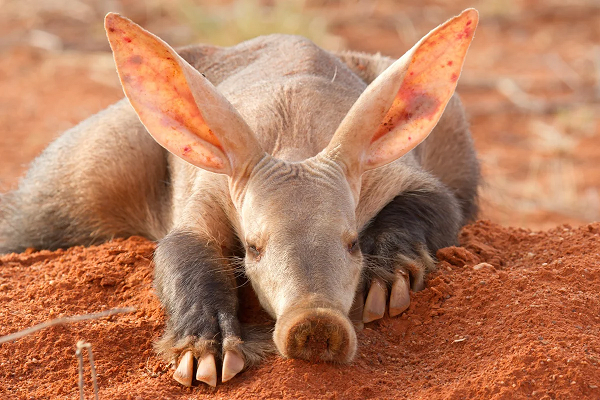 Трубкозуб — он же африканский трубкозуб — он же капский трубкозуб — зверь среднего размера, которое напоминает свинью с удлиненной мордой, ушами зайца и хвостом кенгуру. Высота взрослого трубкозуба около 60 сантиметров, длина тела варьируется в диапазоне от 100 до 158 см, вес не превышает 100 кг.Трубкозуб — единственный представитель на сегодняшний день отряда трубкозубые. Более того, сегодня этого зверя можно встретить только в Африке к югу от пустыни Сахары.Карликовая многозубкаКарликовая многозубка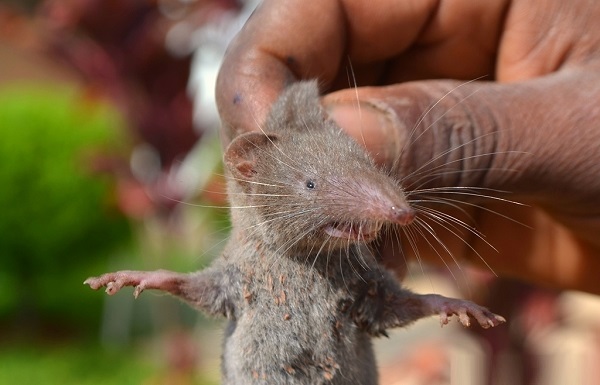 Класс: МлекопитающиеОтряд: НасекомоядныеСемейство: ЗемлеройковыеРод: МногозубкиВид: Карликовая многозубкаЭто маленький зверек, напоминающий крота, длина тела которого варьирует от 3 до 4,5 см без хвоста. Вес зверька в среднем 1 — 1,5 грамма. Многозубка ведет ночной образ жизни. Она всеядна, но в основном питается насекомыми, их личинками, дождевыми червями. Может напасть на мелких позвоночных, например, на ящериц, лягушек или детенышей мелких грызунов. Живет в среднем от полутора до 3-х лет.Это животное можно встретить в Северной Африке, а также в Южной Европе, средней Азии.Карликовая многозубка является одним из самых прожорливых зверей в мире. Ей необходимо охотится каждый 2 часа, иначе она может погибнуть от истощения.Африканские носорогиАфриканские носороги бывают двух видов: белые и черные. Они травоядные и удивительны тем, что весят больше полутора тонн, а бегать могут со скоростью 50 км/ч. Некоторые охотники, не знавшие о таких спортивных способностях носорогов, сильно об этом пожалели.Черный носорогКласс: МлекопитающиеОтряд: НепарнокопытныеСемейство: НосороговыеРод: Diceros Gray, 1821Вид: Чёрный носорогЧерные носороги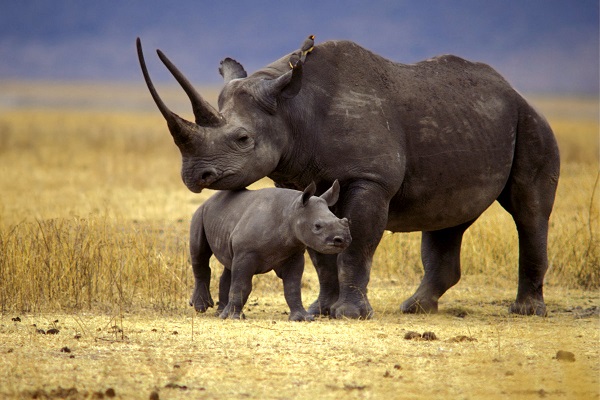 3600 черных носорогов, по приблизительным подсчетам, осталось в дикой природе Африки.Белый носорогКласс: МлекопитающиеОтряд: НепарнокопытныеСемейство: НосороговыеРод: Белые носороги (Ceratotherium Gray, 1868)Вид: Белый носорогБелые носороги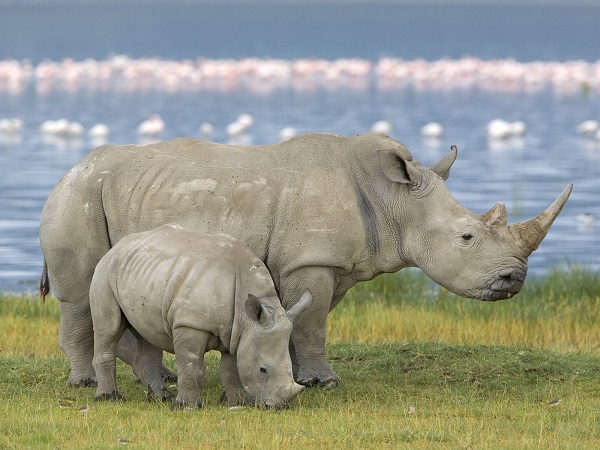 Белый носорог одним из 5 видов носорогов, существующий на сегодняшний день. В свою очередь среди белых носорогов выделяют 2 подвида: Северный и Южный белые носороги. Северные находятся под угрозой исчезновения и встретить их можно разве что в Республике Конго, Южные же в изобилии проживают в своей естественной среде обитания на юге Африки.Интересно, что у белого носорога — квадратные губы, благодаря которым он может питаться низкой травой в саванне. Это животное является 2-м по величине после слона наземным млекопитающим на нашей планете. Средняя длина взрослой особи от 3,4 до 4,2 метров, а вес от 3 до 8 тонн.Африканский слонСлоны — самые крупные наземные животные. Их рост может достигать 4 метров. А еще у них всегда с собой очень практичный «аксессуар» — длинный, цепкий хобот, состоящий из сорока тысяч мускулов. С помощью такого носа слоны не только дышат, но и добывают пищу, пьют и трубят, созывая своих друзей.На сегодняшний день по некоторым подсчетам в дикой природе осталось 500-600 тысяч африканских слонов.На сегодняшний день существует 2 вида современных слонов: саванный слон и лесной слон.Саванный слонСаванный слон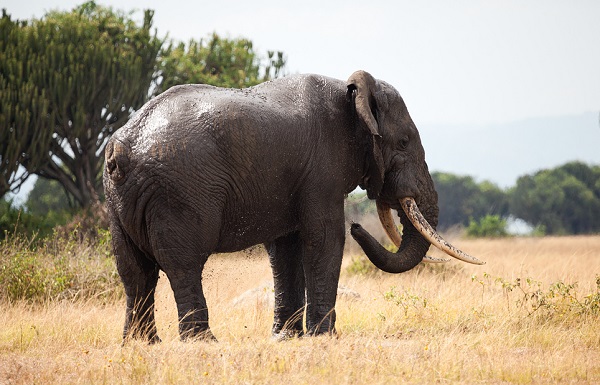 Класс: Млекопитающие Отряд: Хоботные Семейство: СлоновыеРод: Африканские слоныВид: Саванный слонСаванный слон — самое крупное наземное животное согласно «Книге рекордов Гиннесса». Самый крупный представитель данного вида самец весом 12,2 тонны.Обитают саванные слоны южнее пустыни Сахары.Лесной слонЛесной слон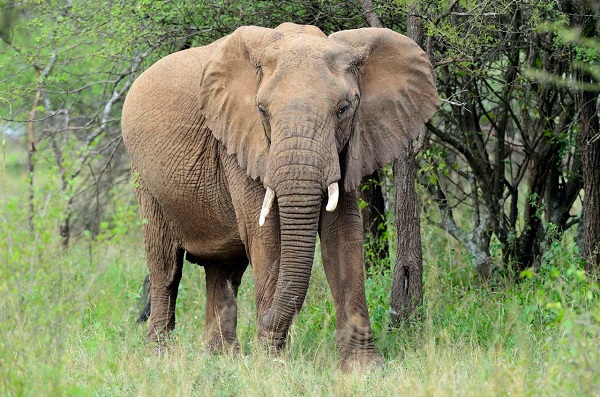 Класс: Млекопитающие Отряд: Хоботные Семейство: СлоновыеРод: Африканские слоныВид: Лесной слонЛесной слон имеет меньшие размеры, чем его сородич саванный слон. Обитает он преимущественно в джунглях.Африканский буйволКласс: МлекопитающиеОтряд: ПарнокопытныеСемейство: ПолорогиеРод: Африканские буйволы (Syncerus Hodgson, 1847)Вид: Африканский буйволАфриканский буйвол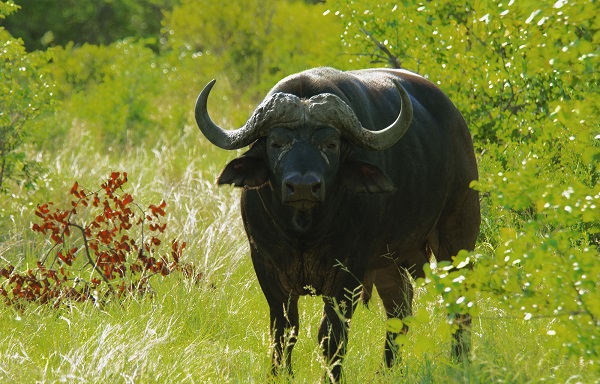 Вес взрослых особей около 850 килограммов. Интересно, что при своем огромном весе буйвол на коротких дистанциях может развить свою скорость до 50 км/ч.Кожа буйвола не мягкая и гладкая, как может показаться, а толстая и грубая — почти полсантиметра. Иногда они становятся агрессивными и нападают на человека своими острыми рогами. У некоторых особей суммарная длина рогов может превышать 2,5 метра, а расстояние между ними — 1,2 метра.Эрнест Хемингуэя во многих своих произведениях описывал процесс охоты на африканского буйвола во всех подробностях.ЛевКласс: МлекопитающиеОтряд: ХищныеСемейство: КошачьиРод: ПантерыВид: ЛевНа сегодняшний день существует 8 подвидов львов. В Африке обитают следующие подвиды:восточноафриканский или масайский лев в Восточной АфрикеМасайские львы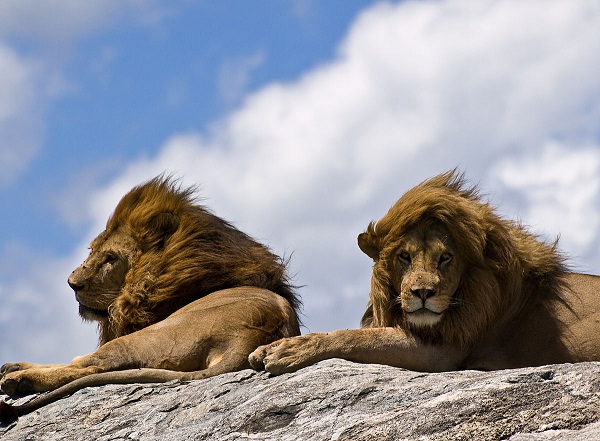 юго-западный африканский, или катангский лев — распространён в Юго-Западной АфрикеКатангский лев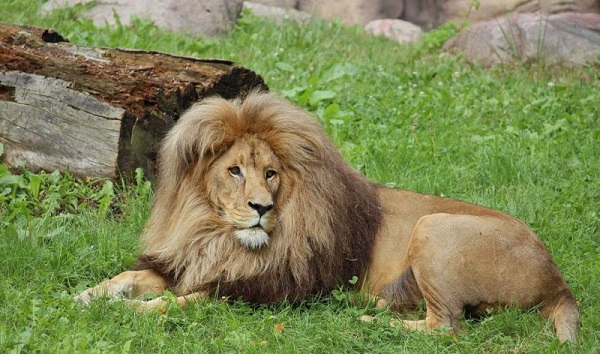 юго-восточный африканский или трансваальский лев обитает в Трансваальском регионе ЮАР.Трансваальский лев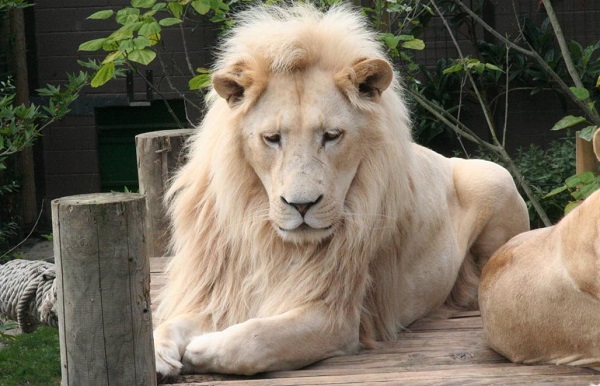  капский лев — вымерший в 1860-е годы в дикой природе подвид. По одной из гипотез капский лев являлся частью южной популяции трансваальского льва.По высоте плеч — лев является рекордсменов среди всех кошачьих. Масса некоторых львов достигает 250 кг.Львы с кисточкой на хвосте, которые отсутствуют при их рождении, и красивой пышной гривой — настоящие цари. Они отдают свои «приказы» громко и отчетливо — их рык может разноситься на целых шесть километров.Львицы любят компанию: они охотятся и растят своих детенышей, собираясь в стаи (прайды).В фольклоре Африки, верованиях и мифологии лев является символом высшей божественной силы, величия, власти и мощи.Лев является одним из старейших и самых распространенным геральдическим символом, символизирующем королевское благородство и достоинство.В архитектуре статуи льва используются в качестве стражников. Например, львиные статуи охраняют вход в древнеегипетские усыпальницы и дворцы.В египетской мифологии божество Тефнут — богиня влаги представляется в виде львицы, обитавшей в нубийской пустыне. Богиня Баст изначально изображалась в виде львицы, а богиня Сехмет изображалась в виде женщины с головой львицы. В более поздних египетских текстах со львом отождествляли также и бога возрождения — царя загробного мира — Осириса.ЛеопардыКласс: МлекопитающиеОтряд: ХищныеСемейство: КошачьиРод: ПантерыВид: ЛеопардЛеопард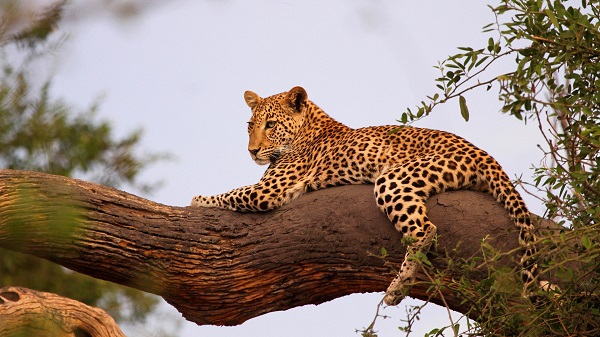 Леопарды — красивы и элегантны. Питаются они всем от жуков до антилоп. Охотятся хищники так: бесшумно подкрадываются к жертве, а затем прыгают на нее и начитают душить, вонзаясь в горло острыми клыками.Область обитания леопардов шире любого представителя семейства кошачьих, за исключением домашней кошки. Леопарды населяет лесные, частично лесостепные области, саванны, горные области Африки и Южной Передней и южной половины Восточной Азии.ГепардКласс: МлекопитающиеОтряд: ХищныеСемейство: КошачьиРод: ГепардыВид: ГепардГепард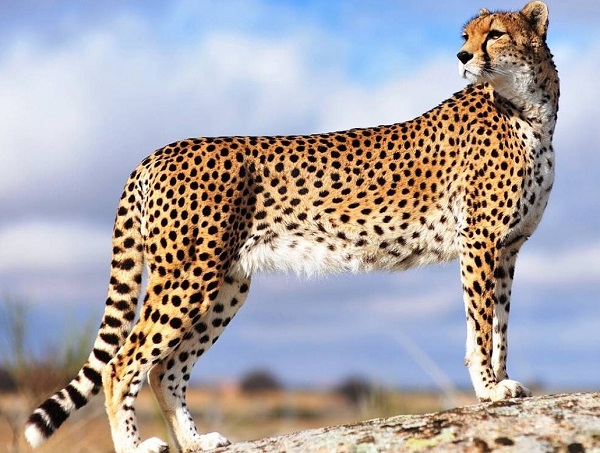 Гепард – самый быстрый хищник на нашей планете. Он может развить свою скорость до 100-120 км/ч.Интересно, что на Востоке, а также в Азии гепарды частенько использовались как охотничьи собаки.Общение между гепардами напоминает чириканье птиц.Барханная кошка (Песчаная кошка)Класс: МлекопитающиеОтряд: ХищныеСемейство: КошачьиРод: КошкиВид: Барханный котБарханная кошка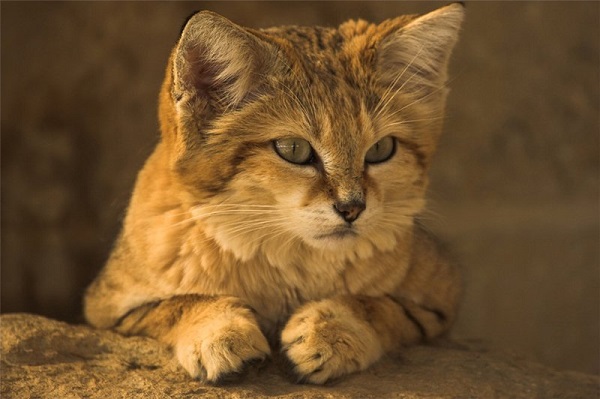 Барханный кот — это самым маленьким представителем среди диких кошек. Его длина варьирует от 65 до 90 см из которых 40% — это хвост. Высота барханного кота — 24-30 см, а вес 2,1 — 3,4 кг.Обитает песчаная кошка исключительно в жарких, засушливых районах. В Африке ее можно встретить в Сахаре на территории стран Алжира, Марокко, Чада и Нигера.Большеухая лисицаКласс: МлекопитающиеОтряд: ХищныеСемейство: ПсовыеРод: Большеухие лисицы (Otocyon Müller, 1836)Вид: Большеухая лисицаБольшеухая лисица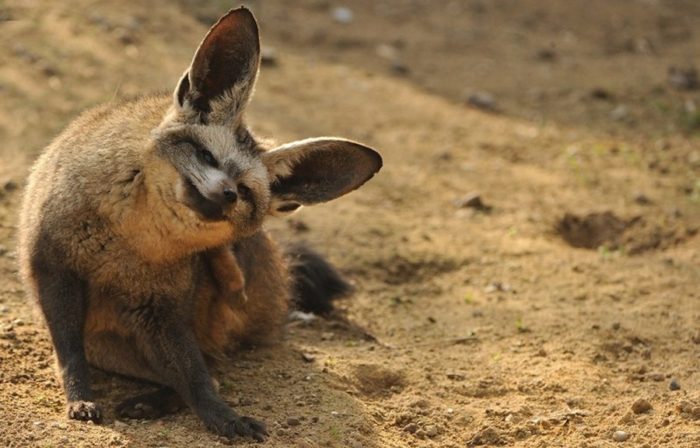 В переводе с греческого название этого зверя переводится как «ушастая собака большеухая». Длина взрослой большеугой лисицы в среднем 46-66 см, высота в холке не более 40 см. Длина уже около 12 см. Вес варьируется от 3 до 5,3 кг.Большеухую лисицу можно встретить только в 2 районах Африки.От Эфиопии, Южного Судана до ТанзанииОт Южной Замбии, Анголы до ЮАР.Такое распространение напрямую связано с местом обитания её основной пищи — травоядных термитов вида Hodotermes mossambicus.ШакалКласс: МлекопитающиеОтряд: ХищныеСемейство: ПсовыеРод: ВолкиВид: Обыкновенный шакалШакал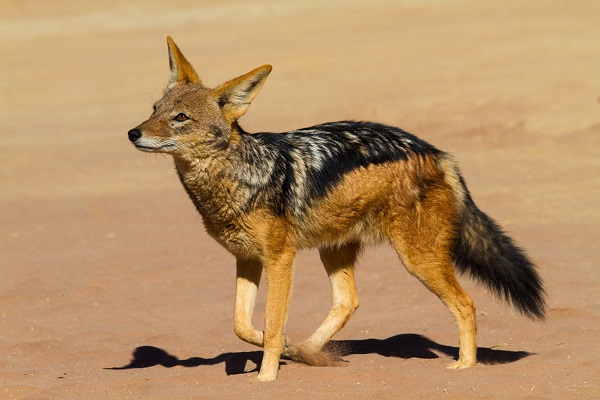 На сегодняшний день насчитывается 3 основных вида шакалов:шакал обыкновенный,шакал полосатый,шакал чепрачный.Основные отличия видов — внешний вид и среда обитания. Шакала обыкновенного можно встретить в Восточной Африке. Представители других видов встречаются там же, но при этом занимают разные территории.В Древней Греции и Египте шакалов почитали как богов. Интересно, что традиционно полумифическое существо известное как египетский волк, называемого также египетской или эфиопской собакой, относят к шакалам. Шакал окружен ареалом тайны и магии. Древние египтяне видели в шакале божество Анубис, который обитал на границе миров.На стенах египетский пирамид можно встретить свидетельства верований в превращения фараонов в сабов (еще одно название шакала), а также  и убеждений в том, что сыновья фараонов – щенки сабов.О шакале Табаке и его нраве и подлом характере известно из «Книги джунглей», написанной Редьярдом Киплингом. Верный спутник тигра Шер-Хана — врага Маугли. В книге точно подмечено о том, чем питаются шакалы  — преимущественно добычей других животных, которую они получают благодаря своей хитрости.Гиеновидная собакаКласс: МлекопитающиеОтряд: ХищныеСемейство: ПсовыеРод: Гиеновидные собаки (Lycaon Brookes, 1827)Вид: Гиеновидная собакаГиеновидная собака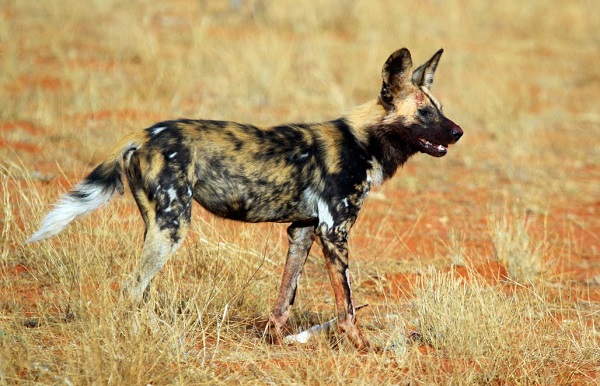 Гиеновые собаки — самый малочисленный представитель семейства псовых в Африке. Не удивительно, что они занесены в Международную Красную книгу. Их ближайший родственник красный волк, более того, научное название этого животного звучит как «расписной волк». Их главные враги — львы.Живут гиеновые собаки семьями по 7-15 особей, иногда по 100 особей. Они способны развивать скорость до 50-55 км/час.У гиеновых собак существует своя система звуков. К примеру, при опасности можно услышать нечто, похожее на щебет, а если гиеновые собаки выходят на охоту, то их боевой клич звучит как «хо-хо».ГиенаКласс: МлекопитающиеОтряд: ХищныеСемейство: ГиеновыеНа сегодняшний день известно всего 4 вида гиен: пятнистая гиена, бурая, полосатая гиена и земляной волк.Пятнистая гиенаКласс: МлекопитающиеОтряд: ХищныеСемейство: ГиеновыеРод: Пятнистые гиеныВид: Пятнистая гиенаПятнистая гиена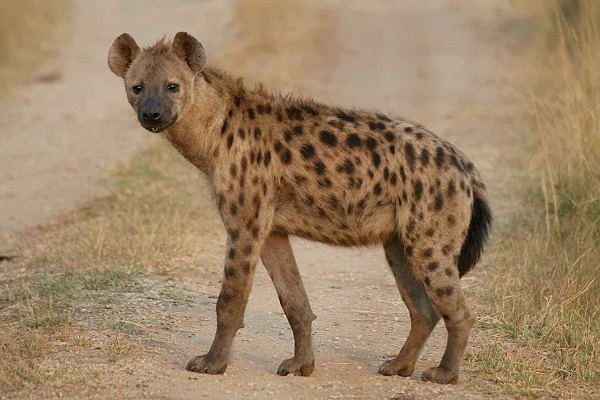 Пятнистая гиена — самый крупный из всех видов гиен. Ее размер в длину может достигать 1,3 м, а в высоту в плечах до 80 см. Обитает пятнистая гиена в южной и восточной Африке.Бурая гиенаКласс: МлекопитающиеОтряд: ХищныеСемейство: ГиеновыеРод: HyaenaВид: Бурая гиенаБурая гиена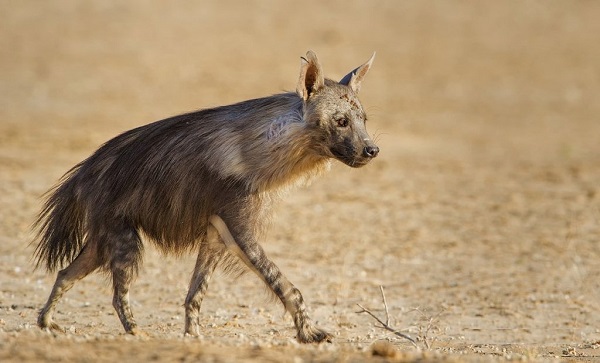 Бурая гиена обитает преимущественно в пустынных частях прибрежных зон южной Африки, и держится вблизи моря. Питается она падалью и морскими отбросами. Бурая гиена является самым большим наземным животным, питающиеся преимущественно падалью.Полосатая гиенаКласс: МлекопитающиеОтряд: ХищныеСемейство: ГиеновыеРод: HyaenaВид: Полосатая гиенаПолосатая гиена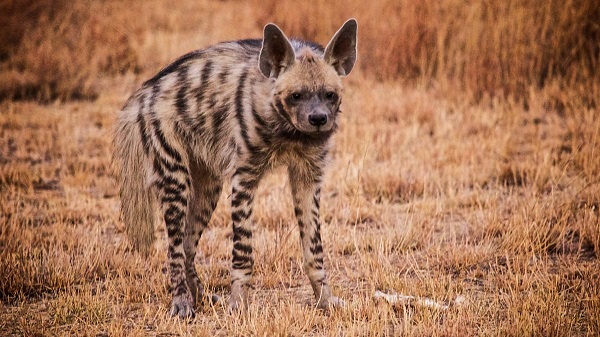 Полосатая гиена — единственная из гиеновых, кого можно встретить за пределами Африканского континента. Помимо северной Африки полосатую гиену можно встретить в Азии от Средиземного моря до Бенгальского залива.Земляной волкКласс: МлекопитающиеОтряд: ХищныеСемейство: ГиеновыеРод: Земляные волки (Proteles Geoffroy, 1824)Вид: Земляной волкЗемляной волк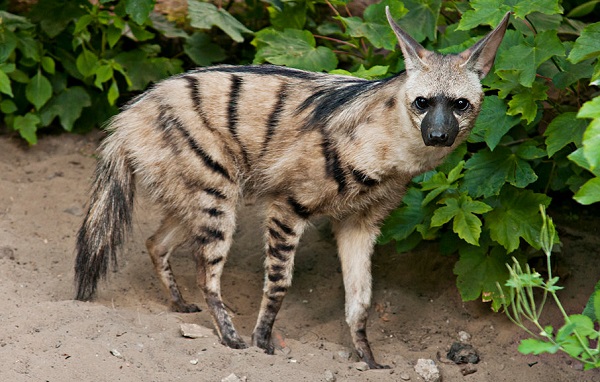 Земляной волк в 2 раза меньше настоящих гиен. Обитает он в Южной и Восточной Африке.Африканская циветаКласс: МлекопитающиеОтряд: ХищныеСемейство: ВиверровыеРод: Африканские циветты (Civettictis Pocock, 1915)Вид: Африканская циветаАфриканская цивета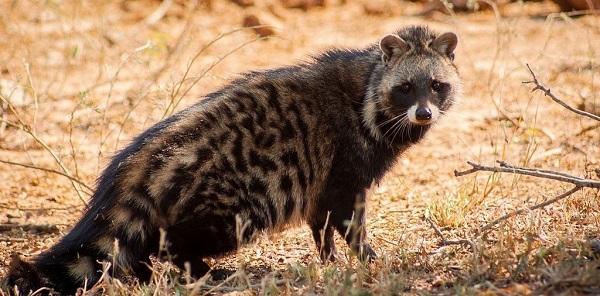 Это животное похоже на кошку, но по габаритом — на собаку. Иногда ее называют виверовым котом.Обитает африканская цивета на территории, что южнее пустыни Сахары. При этом ее нельзя встретить ни на Сомалийском полуострове, на на юге Африки.ЗебраКласс: МлекопитающиеОтряд: НепарнокопытныеСемейство: ЛошадиныеРод: ЛошадиПодрод: ЗебрыЗебра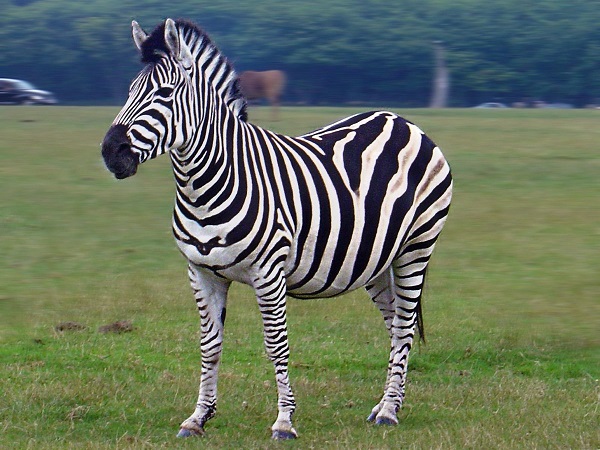 Сомалийский дикий оселКласс: МлекопитающиеОтряд: НепарнокопытныеСемейство: ЛошадиныеРод: ЛошадиВид: Дикий осёлПодвид: Сомалийский дикий осёлСомалийский дикий осёл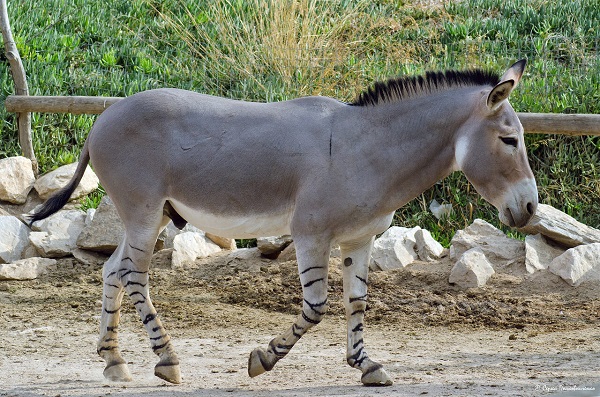 ВерблюдКласс: МлекопитающиеОтряд: ПарнокопытныеСемейство: ВерблюдовыеРод: ВерблюдыВерблюды — крупные животные, которые приспособлены к жизни в засушливых регионах, таких как пустыня, полупустыня и степь. Не зря его называют «кораблем пустыни».Существует 2 вида верблюдов: двугорбый верблюд (бактриан) и одногорбый верблюд (дромедар, дромадер или же арабиан).Двугорбый верблюд (бактриан)Класс: МлекопитающиеОтряд: ПарнокопытныеСемейство: ВерблюдовыеРод: ВерблюдыВид: Двугорбый верблюдДвугорбый верблюд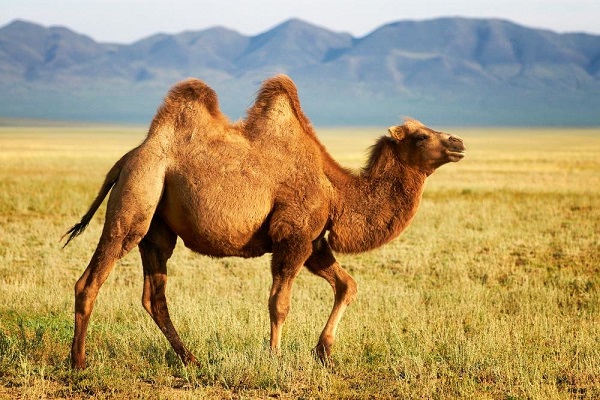 Одногорбый верблюд (дромедар, дромадер или же арабиан)Класс: МлекопитающиеОтряд: ПарнокопытныеСемейство: ВерблюдовыеРод: ВерблюдыВид: Одногорбый верблюдОдногорбый верблюд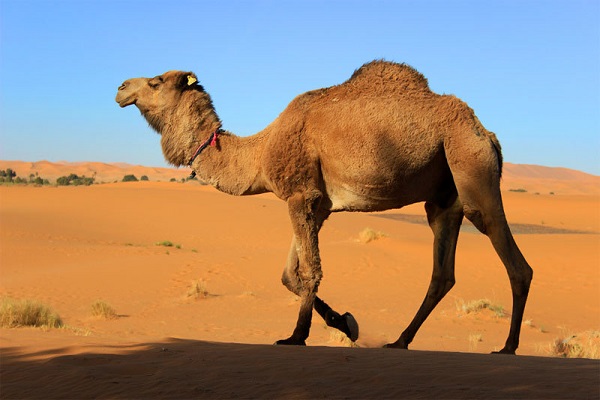 ЖирафКласс: МлекопитающиеОтряд: ПарнокопытныеСемейство: ЖирафовыеРод: ЖирафыВид: ЖирафЖираф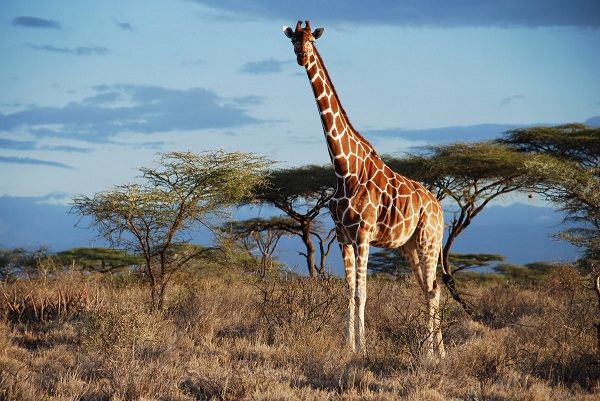 ОкапиКласс: МлекопитающиеОтряд: ПарнокопытныеСемейство: ЖирафовыеРод: Окапи (Okapia Lankester, 1901)Вид: ОкапиОкапи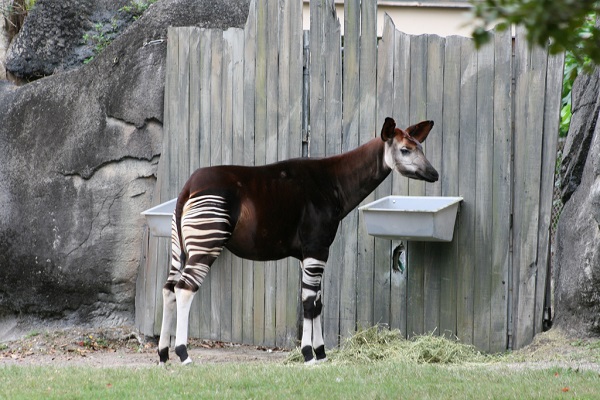 Бегемот обыкновенныйКласс: МлекопитающиеОтряд: ПарнокопытныеСемейство: БегемотовыеРод: БегемотыВид: Обыкновенный бегемотБегемот обыкновенный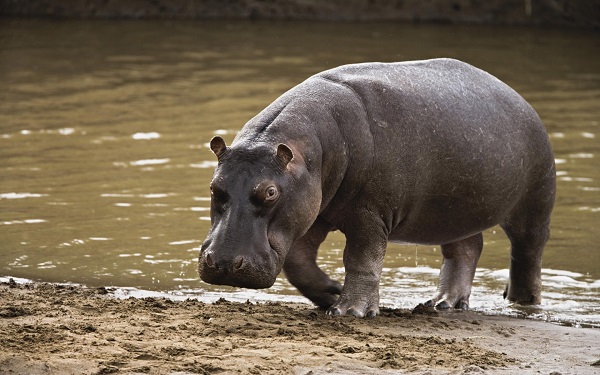 Карликовый бегемотКласс: 	МлекопитающиеОтряд: 	ПарнокопытныеСемейство: БегемотовыеРод: Карликовые бегемоты (Hexaprotodon Falconer & Cautley, 1836)Вид: Карликовый бегемотКарликовый бегемот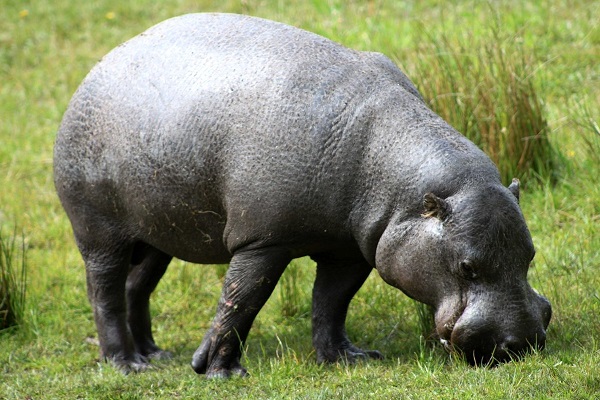 Африканский бородавочникКласс: 	МлекопитающиеОтряд: 	ПарнокопытныеСемейство: СвиньиРод: БородавочникиВид: БородавочникАфриканский бородавочникБольшой куду (антилопа куду)Класс: МлекопитающиеОтряд: ПарнокопытныеСемейство: ПолорогиеРод: Лесные антилопыВид: Большой кудуБольшой куду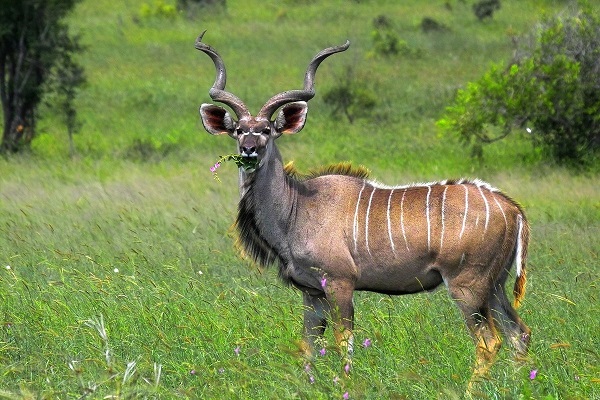 Малый кудуКласс: МлекопитающиеОтряд: ПарнокопытныеСемейство: ПолорогиеРод: Лесные антилопыВид: Малый кудуМалый куду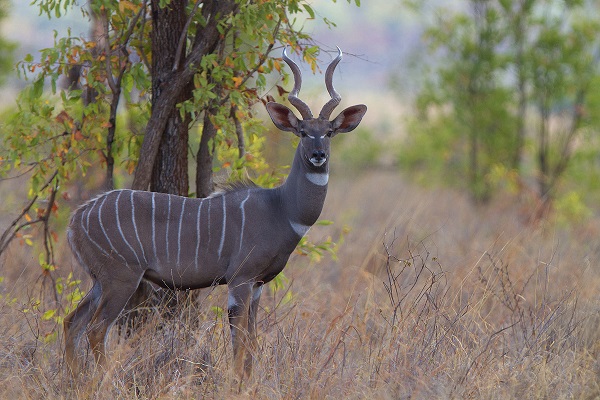 Ньяла (Равнинная ньяла )Класс: МлекопитающиеОтряд: ПарнокопытныеСемейство: ПолорогиеРод: Лесные антилопыВид: НьялаРавниная ньяла (самка)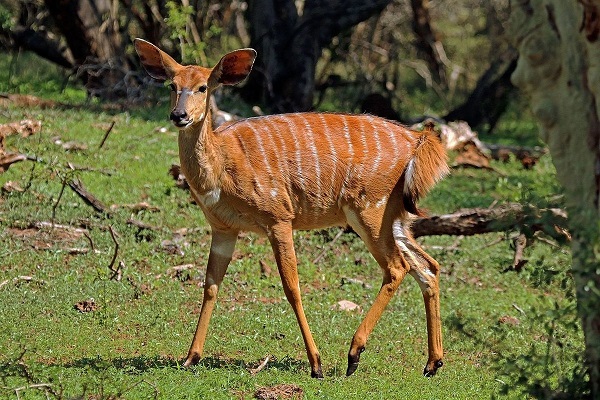 Самцы отличаются от самок по окраске шерсти. Самцы — серые и носят завинченные рога с белыми кончиками, а самки безрогие и окрас у них красновато-коричневатый.Горная ньялаКласс: МлекопитающиеОтряд: ПарнокопытныеСемейство: ПолорогиеРод: Лесные антилопыВид: Горная ньялаГорная ньяла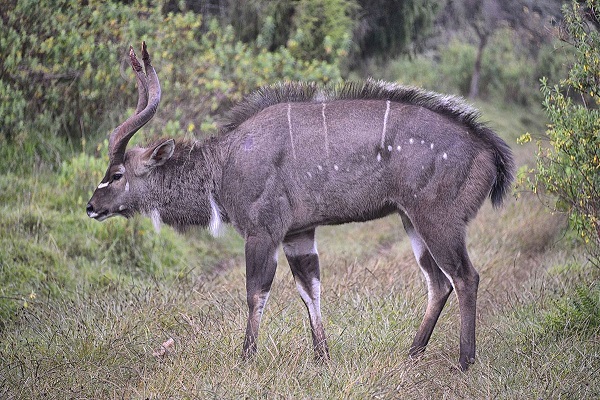 СитатунгаКласс: МлекопитающиеОтряд: ПарнокопытныеСемейство: ПолорогиеРод: Лесные антилопыВид: СитатунгаСитатунга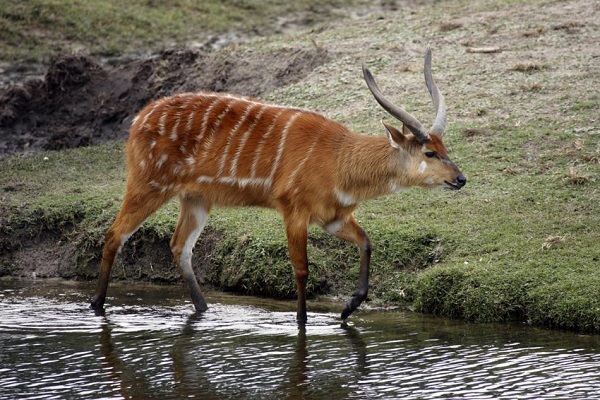 Антилопа БонгоКласс: МлекопитающиеОтряд: ПарнокопытныеСемейство: ПолорогиеРод: Лесные антилопыВид: БонгоАнтилопа Бонго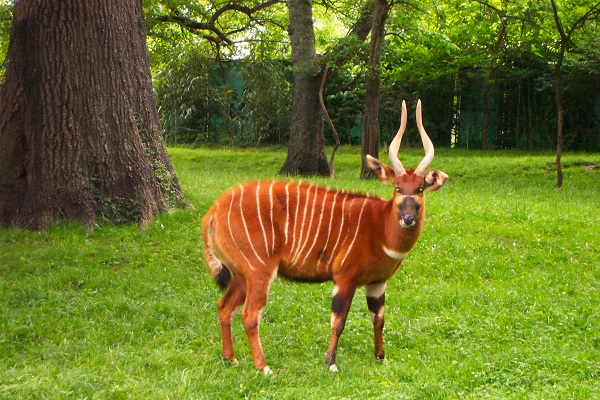 БушбокКласс: МлекопитающиеОтряд: ПарнокопытныеСемейство: ПолорогиеРод: Лесные антилопыВид: БушбокБушбок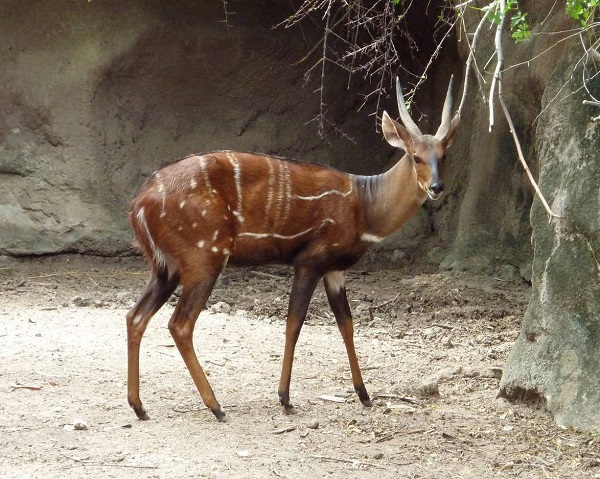 ГеренукКласс: МлекопитающиеОтряд: ПарнокопытныеСемейство: ПолорогиеРод: Геренуки (Litocranius Kohl, 1886)Вид: ГеренукГеренук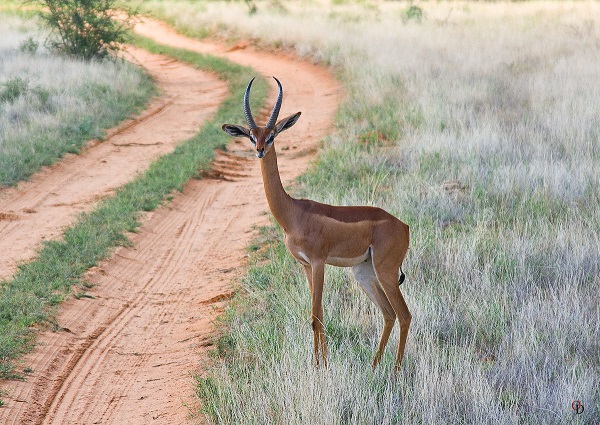 ДикдикиКласс: МлекопитающиеОтряд: ПарнокопытныеСемейство: ПолорогиеРод: ДикдикиДикдики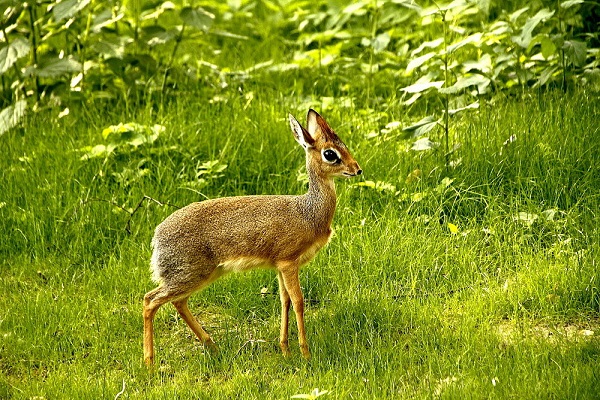 ИмпалаКласс: МлекопитающиеОтряд: ПарнокопытныеСемейство: ПолорогиеРод: Импалы (Aepyceros Sundevall, 1845)Вид: ИмпалаИмпала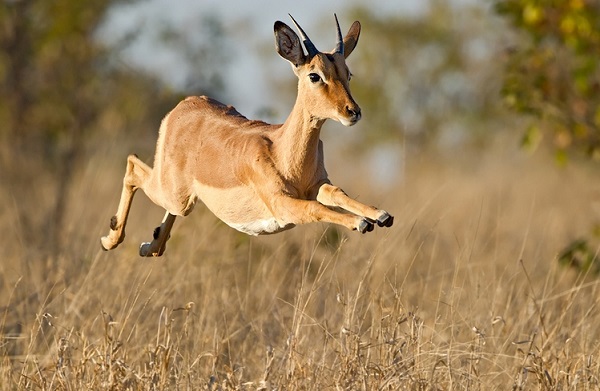 Черная антилопаКласс: МлекопитающиеОтряд: ПарнокопытныеСемейство: ПолорогиеРод: Лошадиные антилопыВид: Чёрная антилопаЧерная антилопа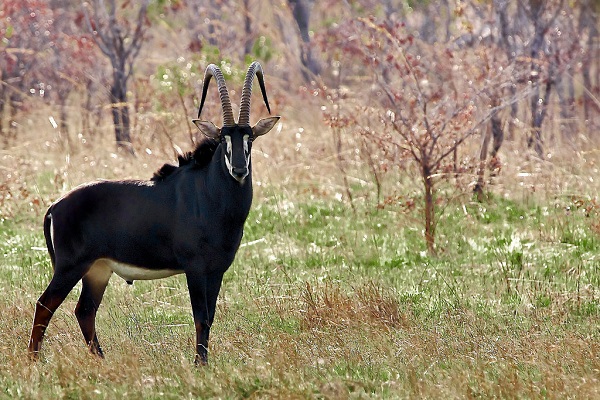 КаннаКласс: МлекопитающиеОтряд: ПарнокопытныеСемейство: ПолорогиеРод: канныВид: КаннаАнтилопа Канна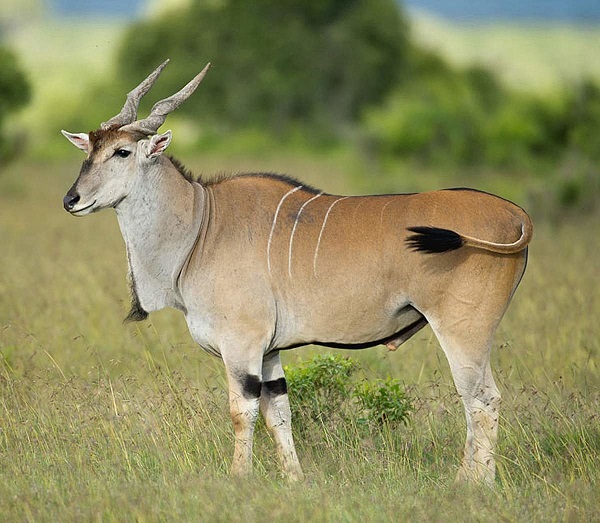 Канны — самые большие антилопы.ДукерКласс: МлекопитающиеОтряд: ПарнокопытныеСемейство: ПолорогиеПодсемейство: ДукерыДукер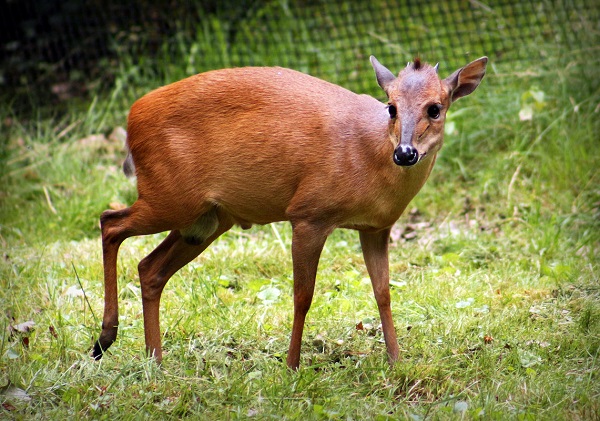 Антилопа ГнуРазличают 2 вида антилоп гну — чёрного и голубого гну. У гну на передних копытах есть потовые железы. Они выделяют особый запах, по которому эти животные следуют друг за другом.Чёрный гну (белохвостый гну, обыкновенный гну)Класс: МлекопитающиеОтряд: ПарнокопытныеСемейство: ПолорогиеРод: ГнуВид: Белохвостый гнуБелохвостый гну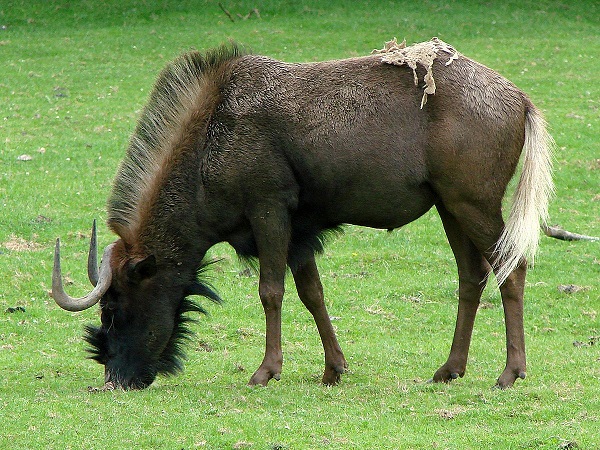 Голубой гнуКласс: МлекопитающиеОтряд: ПарнокопытныеСемейство: ПолорогиеРод: ГнуВид: Голубой гнуГолубой гну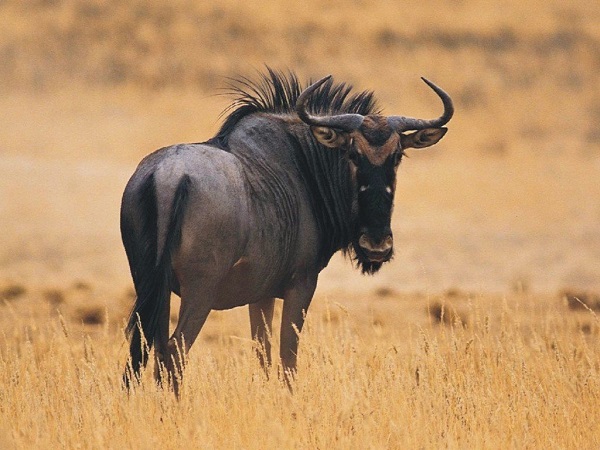 Газель доркасКласс: МлекопитающиеОтряд: ПарнокопытныеСемейство: ПолорогиеРод: ГазелиВид: Газель-доркасГазель Доркас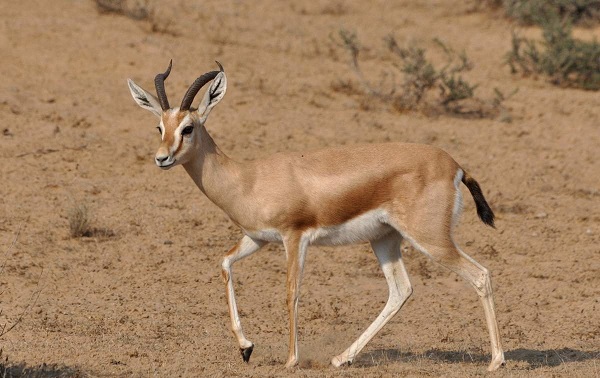 С севера Тарзании на юго-запад Кении толпы зверей совершают длительные миграции (путешествия) по кругу. Каждый год почти два миллиона животных передвигаются с одной цветущей равнины на другую в поисках вкусной зелени. Стада проходят более 1600 километров. В сезон дождей (ноябрь-декабрь) многочисленный стада пасущихся встречаются на севере Серенгети, наслаждаясь свежей травой и набираясь сил. В январе и феврале они рожают детенышей. А ближе к апрелю начинают двигаться на северо-запад. 450 000 детенышей гну по приблизительным подсчетам, рождается во время ежегодной миграции.Существует выражение «прокладывать путь», а вот стада «проедают» себе дорогу на север и к июлю добираются  до равнин Мары. Там они остаются до  октября, а затем снова отправляются в долгое путешествие назад на юг.Также путешествие не похоже на легкую и беззаботную прогулку. За время пути животных поджидает много опасностей: жажда, голод, падение на крутых склонах, переправы через реку. И нельзя забывать про хищников — львов, леопардов и гиен, — которые только и ждут, чтобы съесть какого-нибудь беднягу.250 000 антилоп гну умирают каждый год за время миграции.Количество «Мигрантов»: 1,3 млн антилоп гну, 360 000 газели, 190 000 зебр и 12 000 антилоп канна.ГориллаКласс: МлекопитающиеОтряд: ПриматыСемейство: ГоминидыРод: ГориллыГорилла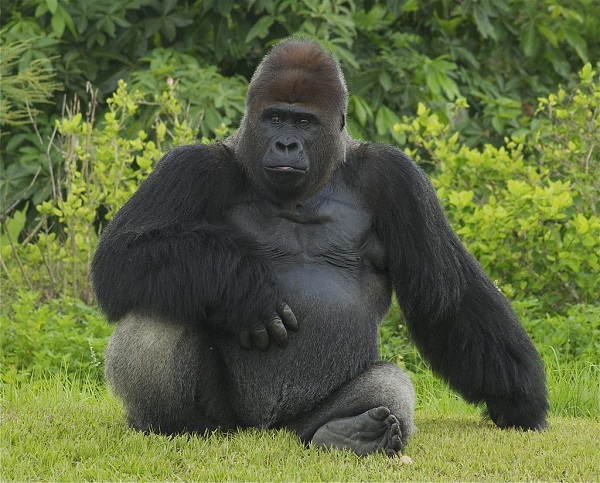 ШимпанзеНа территории Африки можно встретить обыкновенного шимпанзе, а также бонобо — карликового шимпанзе.Обыкновенный шимпанзеКласс: МлекопитающиеОтряд: ПриматыСемейство: ГоминидыРод: ШимпанзеВид: Обыкновенный шимпанзеОбыкновенный шимпанзе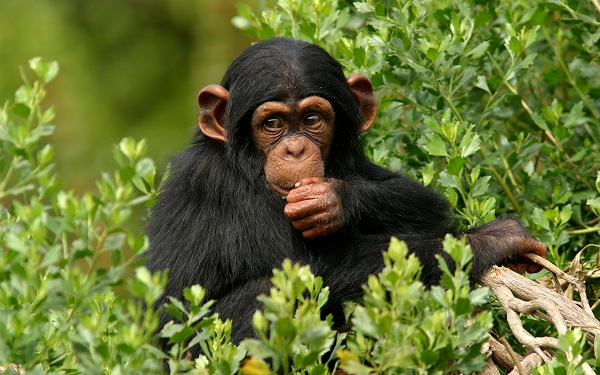 Бонобо (карликовый шимпанзе)Класс: МлекопитающиеОтряд: ПриматыСемейство: ГоминидыРод: ШимпанзеВид: БонобоБонобо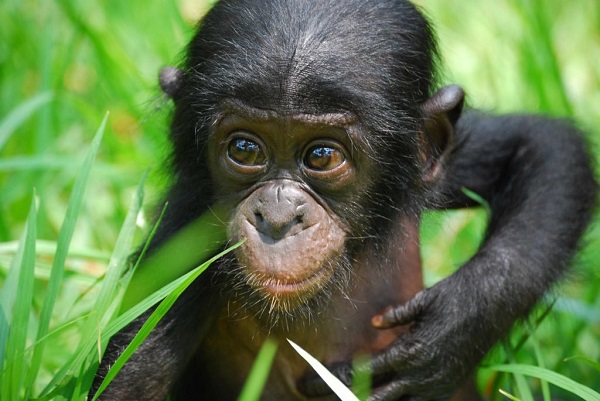 ПавианыБабуинКласс: МлекопитающиеОтряд: ПриматыСемейство: МартышковыеРод: ПавианыВид: БабуинБабуин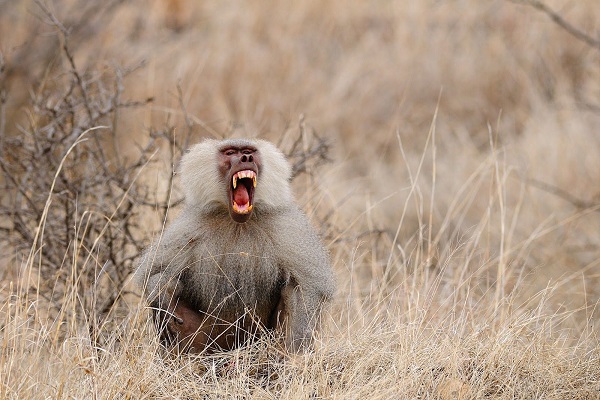 Павиан анубисКласс: МлекопитающиеОтряд: ПриматыСемейство: МартышковыеРод: ПавианыВид: Павиан анубисПавиан анубис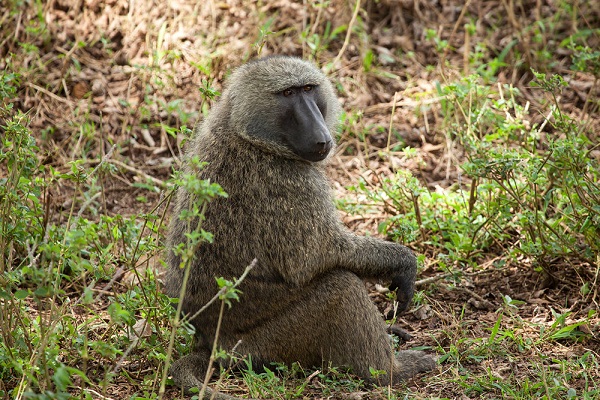 ГамадрилКласс: МлекопитающиеОтряд: ПриматыСемейство: МартышковыеРод: ПавианыВид: ГамадрилГамадрил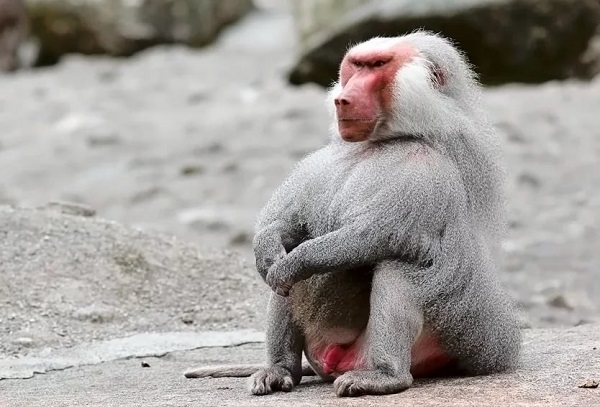 Гвинейский павианКласс: МлекопитающиеОтряд: ПриматыСемейство: МартышковыеРод: ПавианыВид: Гвинейский павианГвинейский павиан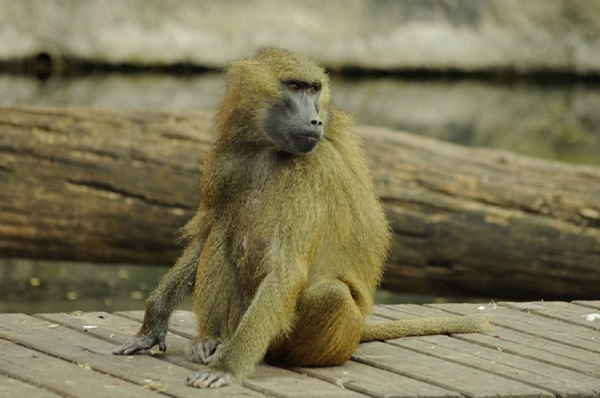 Медвежий павианКласс: МлекопитающиеОтряд: ПриматыСемейство: МартышковыеРод: ПавианыВид: Медвежий павианМедвежий павиан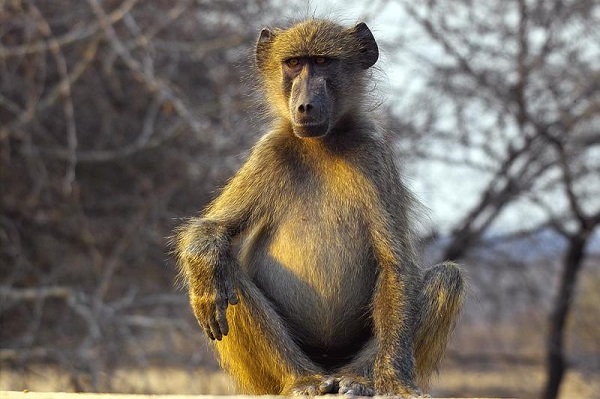 ГалагоКласс: МлекопитающиеОтряд: ПриматыСемейство: ГалаговыеРод: ГалагоГалаго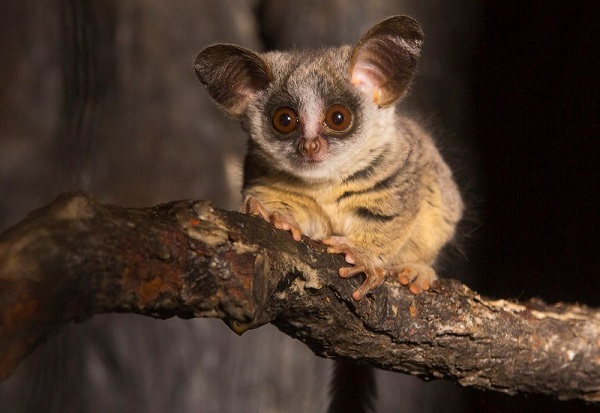 КолобусыКолобысы или толстотелые обезьяны. Их также называют гверецы. Наиболее известные представители данного рода — это гвереца (воточный колобус) и королевсий колобус.  Кроме того, на территории Африки обитают черные, ангольские и белоногие колосы.Чёрный колобусКласс: МлекопитающиеОтряд: ПриматыСемейство: МартышковыеРод: КолобусыВид: Чёрный колобусЧерный колобус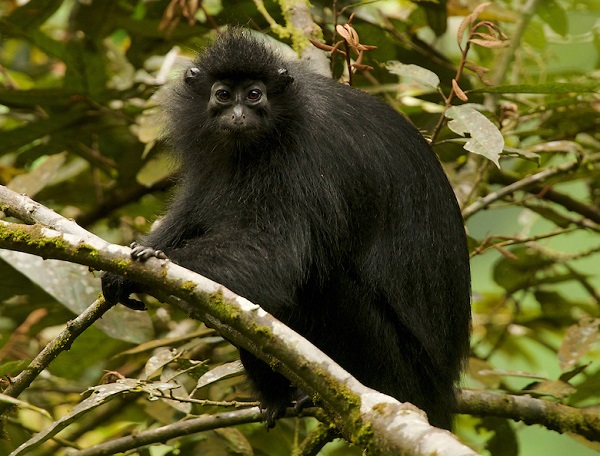 Ангольский колобусКласс: МлекопитающиеОтряд: ПриматыСемейство: МартышковыеРод: КолобусыВид: Ангольский колобусАнгольский колобус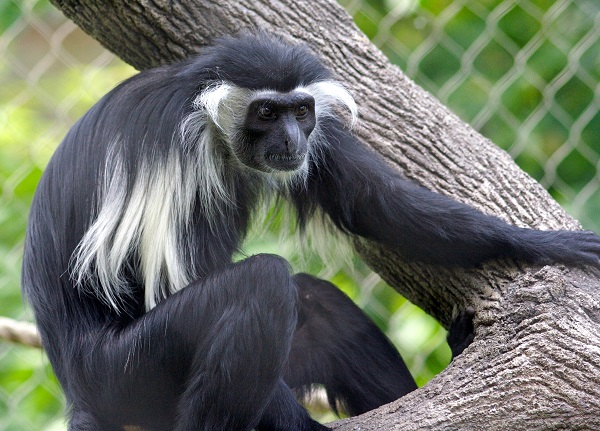 Белоногий колобусКласс: МлекопитающиеОтряд: ПриматыСемейство: МартышковыеРод: КолобусыВид: Белоногий колобусБелоногий колобус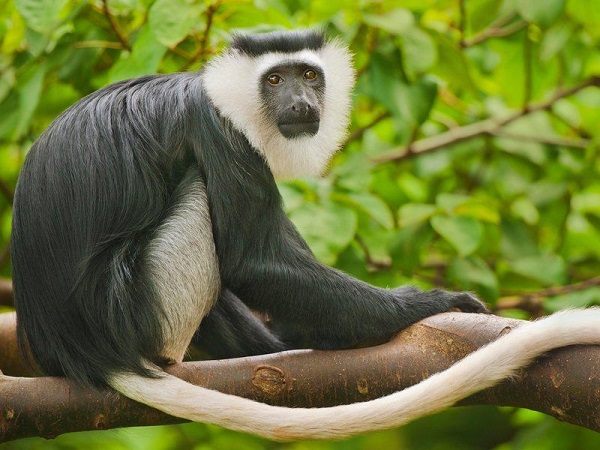 Восточный колобусКласс: МлекопитающиеОтряд: ПриматыСемейство: МартышковыеРод: КолобусыВид: Восточный колобусВосточный колобус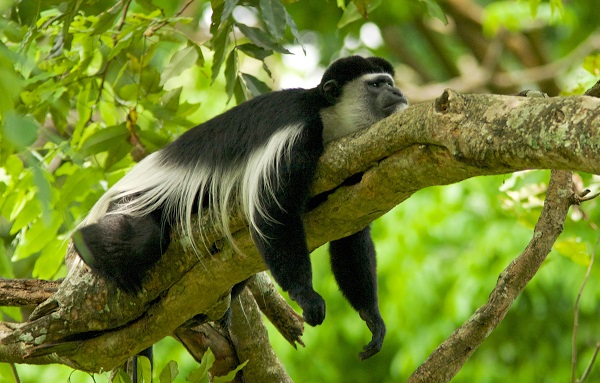 Королевский колобусКласс: МлекопитающиеОтряд: ПриматыСемейство: МартышковыеРод: КолобусыВид: Королевский колобусКоролевские колобусы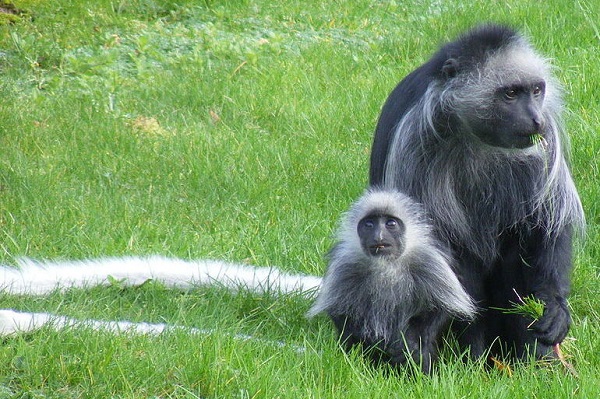 МаготКласс: МлекопитающиеОтряд: ПриматыСемейство: МартышковыеРод: МакакиВид: МаготМаготы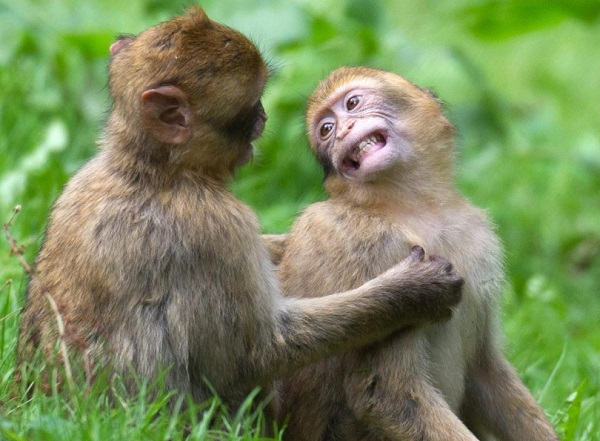 ГеладаКласс: МлекопитающиеОтряд: ПриматыСемейство: МартышковыеРод: Гелады (Theropithecus Geoffroy, 1843)Вид: ГеладаГелада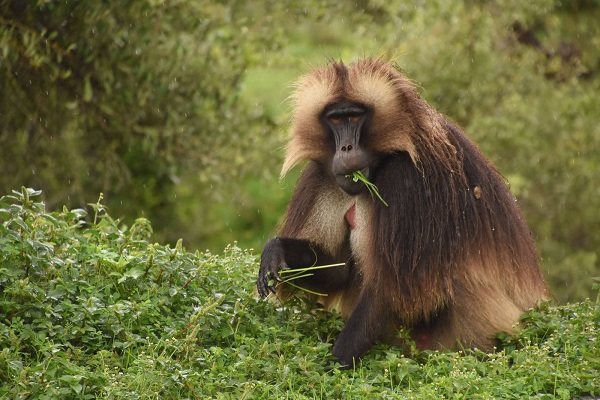 ПрыгунчикиКласс: МлекопитающиеОтряд: ПрыгунчикиСемейство: ПрыгунчиковыеОтряд прыгунчиков включает в себя на сегодняшний день 2 современных подсемейства. Среди представителей данных семейств можно назвать хоботковую собачку Петерса, четырёхпалого прыгунчика, длинноухого прыгунчика, североафриканского прыгунчика, короткоухого прыгунчика.Хоботковая собачка ПетерсаКласс: МлекопитающиеОтряд: ПрыгунчикиСемейство: ПрыгунчиковыеРод: Хоботковые собачкиВид: Хоботковая собачка ПетерсаХоботковая собачка ПетерсаЧетырёхпалый прыгунчикКласс: МлекопитающиеОтряд: ПрыгунчиковыеСемейство: ПрыгунчиковыеРод: Лесные прыгунчики Petrodromus Peters, 1846Вид: Четырёхпалый прыгунчикЧетырёхпалый прыгунчик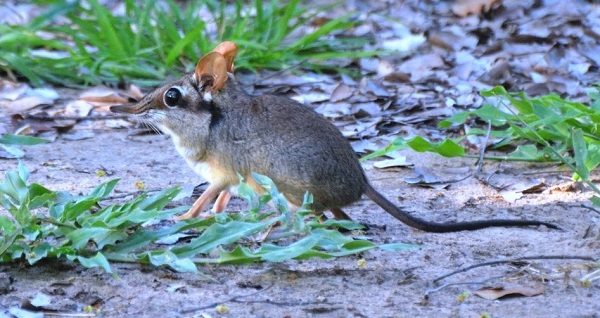 Длинноухие прыгунчикиКласс: МлекопитающиеОтряд: ПрыгунчиковыеСемейство: ПрыгунчиковыеРод: Длинноухие прыгунчикиДлинноухий прыгунчик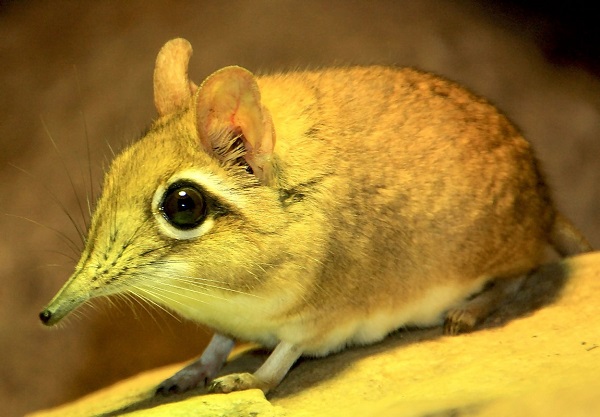 Североафриканский прыгунчикКласс: МлекопитающиеОтряд: ПрыгунчиковыеСемейство: ПрыгунчиковыеРод: Длинноухие прыгунчикиВид: Североафриканский прыгунчикСевероафриканский прыгунчикКороткоухий прыгунчикКласс: МлекопитающиеОтряд: ПрыгунчикиСемейство: ПрыгунчиковыеРод: Короткоухие прыгунчикиВид: Короткоухий прыгунчикКороткоухий прыгунчик
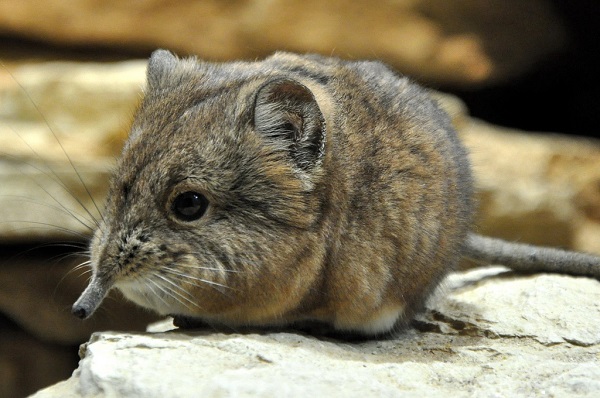 Птицы АфрикиМарабуКласс: ПтицыОтряд: АистообразныеСемейство: АистовыеРод: МарабуМарабу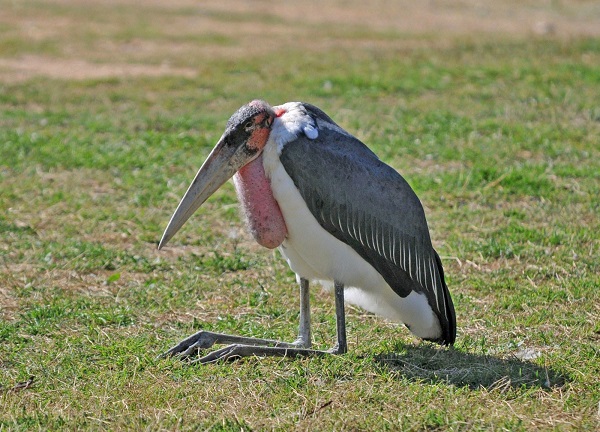 Очковый пингвинКласс: ПтицыОтряд: ПингвинообразныеСемейство: ПингвиновыеРод: Очковые пингвиныВид: Очковый пингвинОчковый пингвин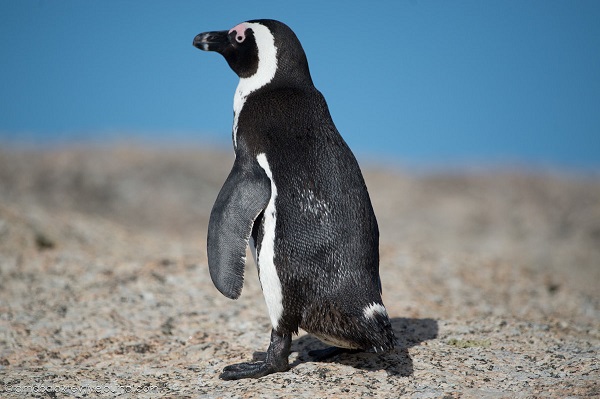 Африканский страусКласс: ПтицыОтряд: СтраусообразныеСемейство: СтраусовыеРод: СтраусыВид: СтраусАфриканский страус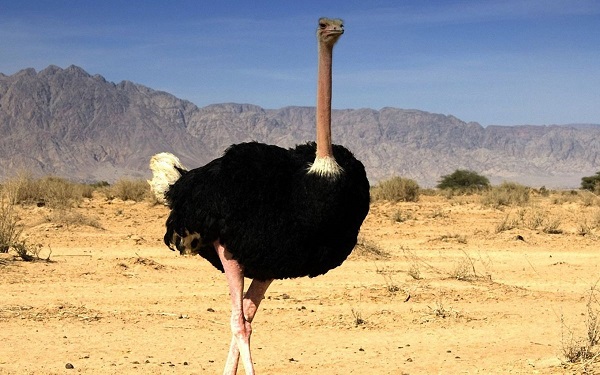 Фламинго — ПтицаКласс: ПтицыОтряд: ФламингообразныеСемейство: ФламинговыеРод: ФламингоФламинго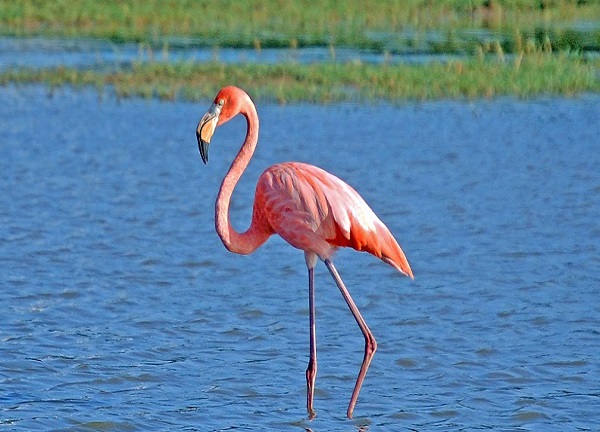 КитоглавКласс: ПтицыОтряд: АистообразныеСемейство: Китоглавые (Balaenicipitidae Bonaparte, 1853)Род: Китоглавы (Balaeniceps Gould, 1850)Вид: КитоглавКитоглав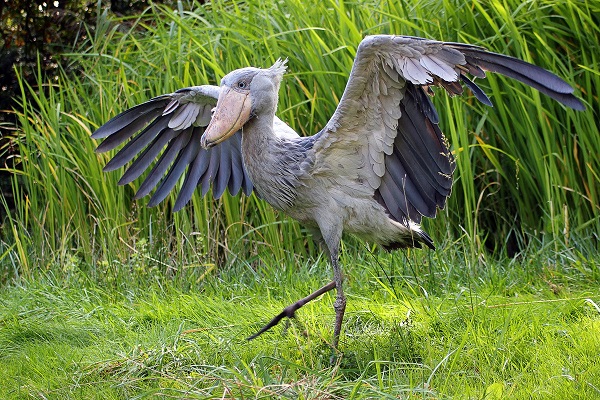 Венценосные журавлиВенценосный журавльКласс: ПтицыОтряд: ЖуравлеобразныеСемейство: ЖуравлиныеРод: Венценосные журавлиВид: Венценосный журавльВенценосный журавль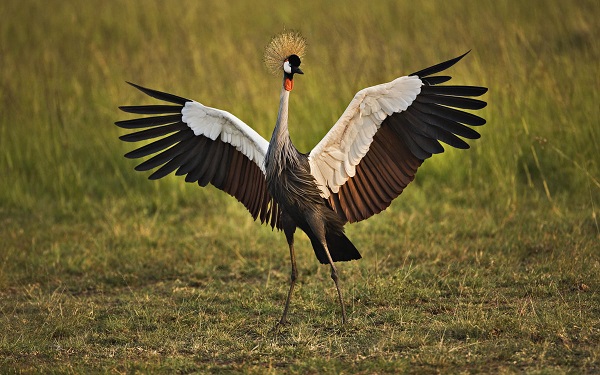 Восточный венценосный журавльКласс: ПтицыОтряд: ЖуравлеобразныеСемейство: ЖуравлиныеРод: Венценосные журавлиВид: Восточный венценосный журавльВосточный венценосный журавльСтервятникКласс: ПтицыОтряд: ЯстребообразныеСемейство: ЯстребиныеРод: Стервятники (Neophron Savigny, 1809)Вид: Обыкновенный стервятникСтервятник обыкновенныйКонголезский павлинКласс: ПтицыОтряд: КурообразныеСемейство: ФазановыеРод: Африканские павлины (Afropavo Chapin, 1936)Вид: Конголезский павлинКонголезский павлин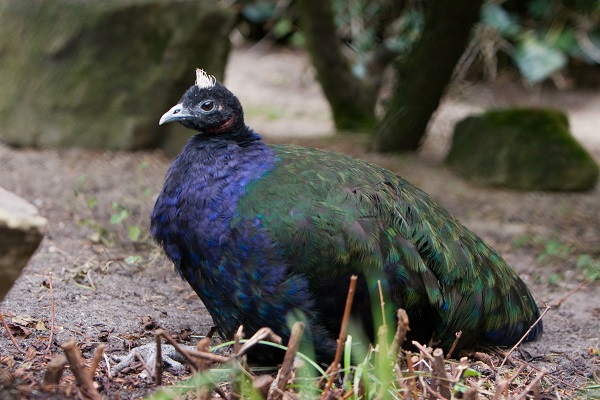 БананоедыБананоеды — они же семейство птиц тураковые. На сегодняшний день в семействе 6 родов и 14 видов. Перечислим некоторые из них.Гвинейский туракоКласс: ПтицыОтряд: Туракообразные (Musophagiformes)Семейство: ТураковыеРод: ТуракоВид: Гвинейский туракоГвинейский турако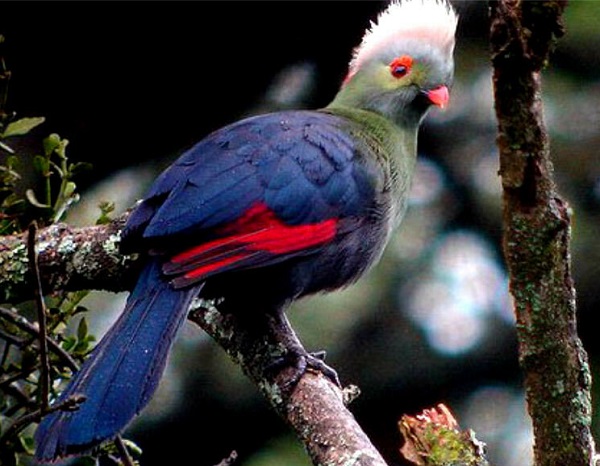 Краснохохлый туракоКласс: ПтицыОтряд: Туракообразные (Musophagiformes)Семейство: ТураковыеРод: ТуракоВид: Краснохохлый туракоКраснохохлый турако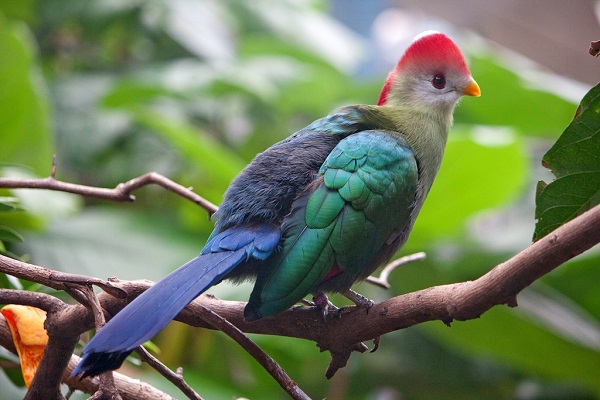 Синехохлый туракоКласс: ПтицыОтряд: Туракообразные (Musophagiformes)Семейство: ТураковыеРод: ТуракоВид: Синехохлый туракоСинехохлый турако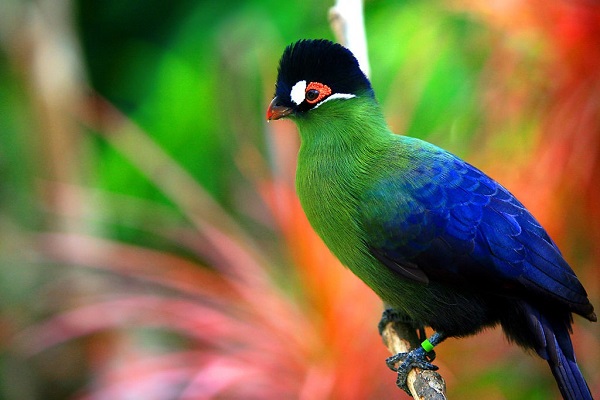 Гологлазые туракоКласс: ПтицыОтряд: Туракообразные (Musophagiformes)Семейство: ТураковыеРод: Гологлазые туракоГологлазый турако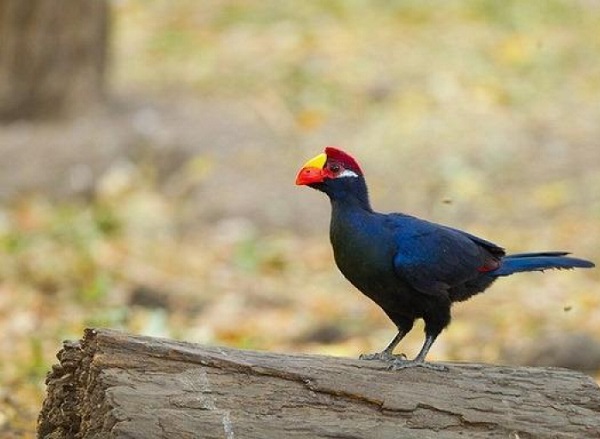 Гологорлый бананоедКласс: ПтицыОтряд: Туракообразные (Musophagiformes)Семейство: ТураковыеРод: БананоедыВид: Гологорлый бананоедГологорлый бананоед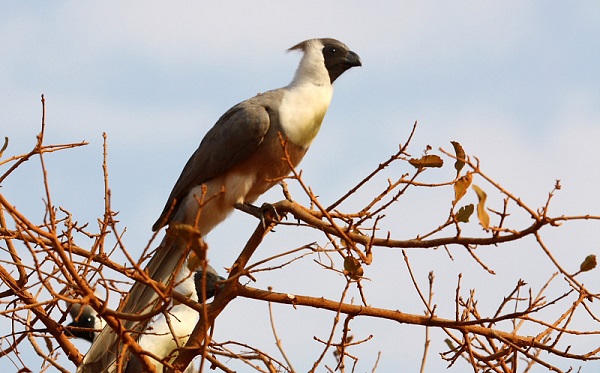 Серый бананоедКласс: ПтицыОтряд: Туракообразные (Musophagiformes)Семейство: ТураковыеРод: БананоедыВид: Серый бананоедСерый бананоед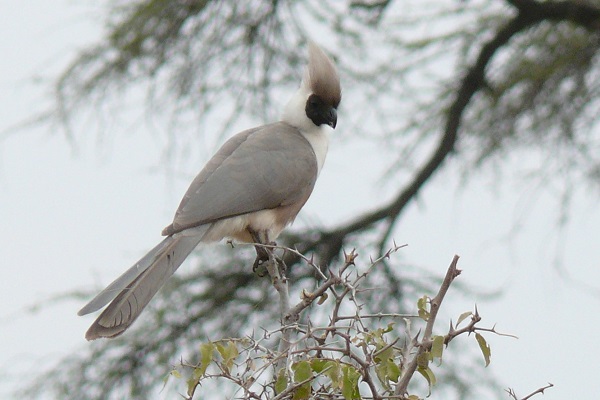 Белобрюхий бананоедКласс: ПтицыОтряд: Туракообразные (Musophagiformes)Семейство: ТураковыеРод: БананоедыВид: Белобрюхий бананоедБелобрюхий бананоед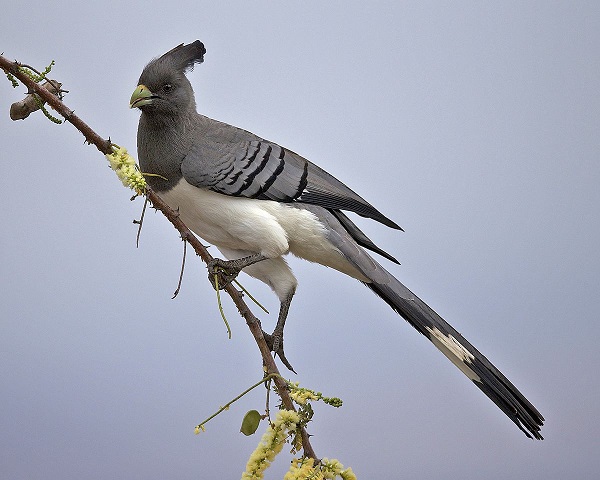 Бананоеды-подорожникиКласс: ПтицыОтряд: Туракообразные (Musophagiformes)Семейство: ТураковыеРод: Бананоеды-подорожникиБананоеды-подорожники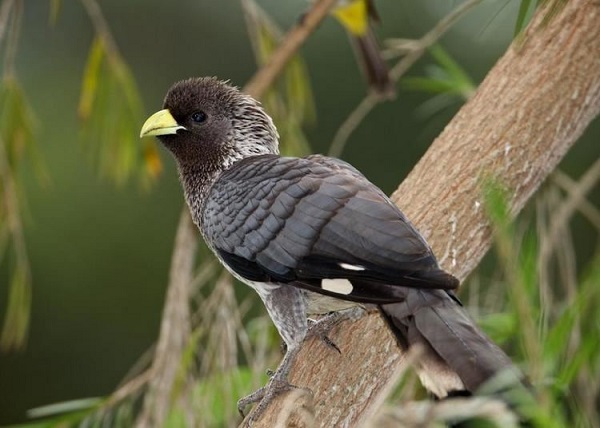 Большой голубой туракоКласс: ПтицыОтряд: Туракообразные (Musophagiformes)Семейство: ТураковыеРод: Голубые турако (Corythaeola Heine, 1860)Вид: Большой голубой туракоБольшой голубой турако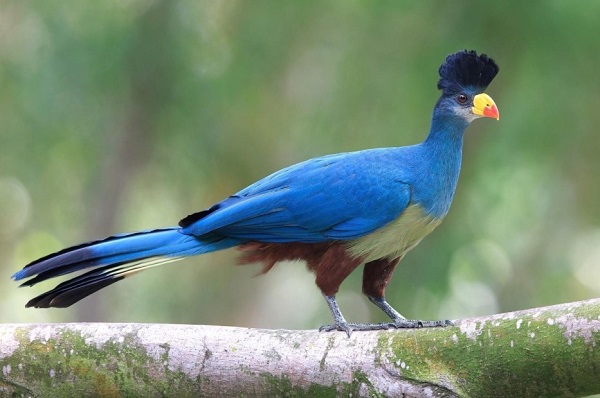 Кафрский орелКласс: ПтицыОтряд: ЯстребообразныеСемейство: ЯстребиныеРод: ОрлыВид: Кафрский орёлКафрский орел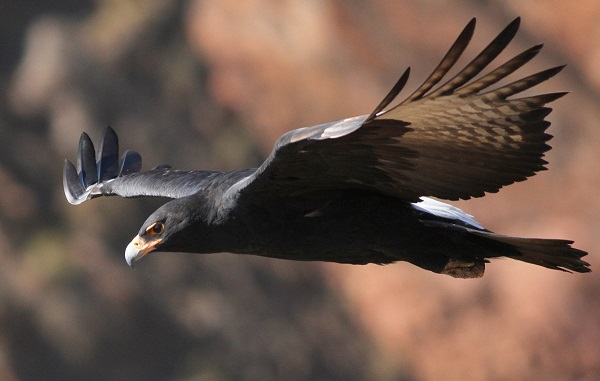 Жако или серый попугайКласс: ПтицыОтряд: ПопугаеобразныеСемейство: ПопугаевыеРод: Тупохвостые попугаиВид: ЖакоЖако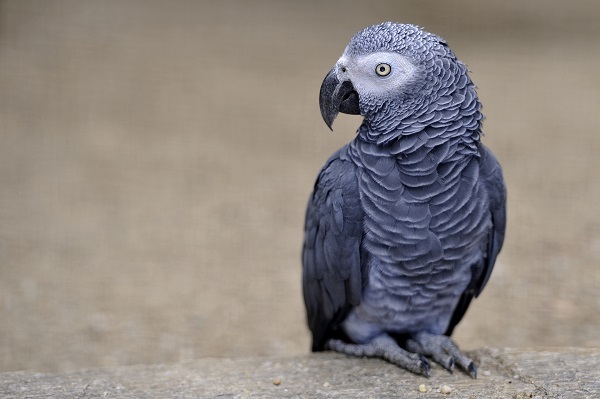 ТкачиковыеБольшеклювый ткачКласс: ПтицыОтряд: ВоробьинообразныеСемейство: ТкачиковыеРод: Большеклювые ткачи (Amblyospiza (Sundevall, 1850))Вид: Большеклювый ткачБольшеклювый ткач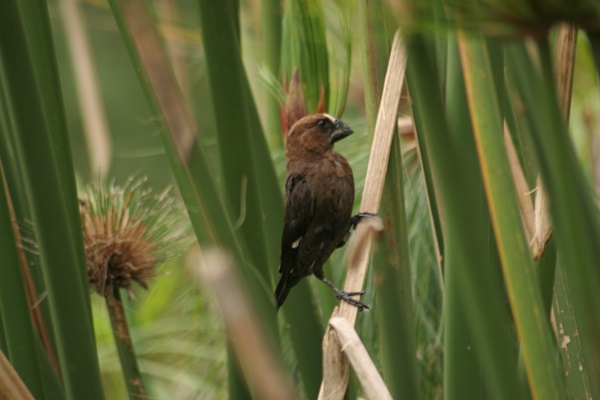 Краснокрылый малимбусКласс: ПтицыОтряд: ВоробьинообразныеСемейство: ТкачиковыеРод: Краснокрылые малимбусы (Anaplectes (Reichenbach, 1863))Вид: Краснокрылый малимбусКраснокрылый малимбус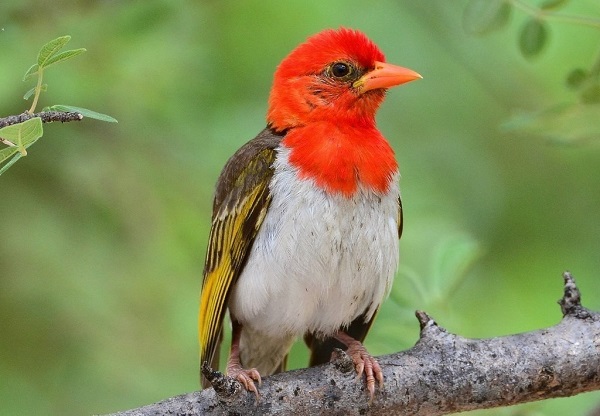 Буйволовые ткачиКласс: 	ПтицыОтряд: 	ВоробьинообразныеСемейство: 	ТкачиковыеРод: 	Буйволовые ткачиБуйволовый ткач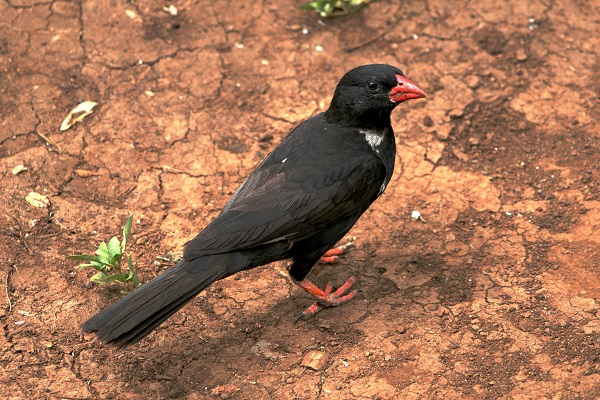 Белоголовый скворцовый ткачКласс: 	ПтицыОтряд: 	ВоробьинообразныеСемейство: 	ТкачиковыеРод: 	Белоголовые скворцовые ткачи (Dinemellia (Reichenbach, 1863))Вид: 	Белоголовый скворцовый ткачБелоголовый скворцовый ткачБархатные ткачиКласс: 	ПтицыОтряд: 	ВоробьинообразныеСемейство: 	ТкачиковыеРод: 	Бархатные ткачиБархатные ткачи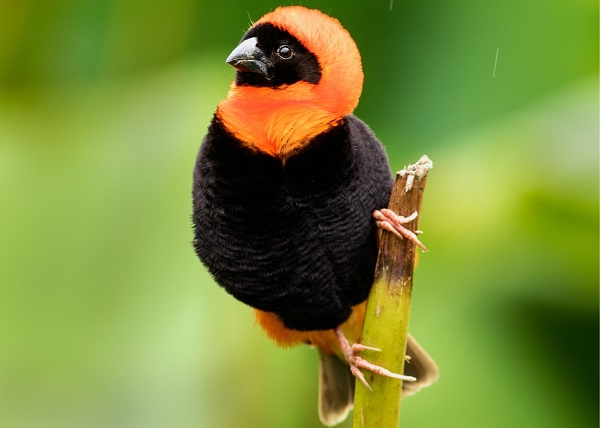 ФудиКласс: 	ПтицыОтряд: 	ВоробьинообразныеСемейство: 	ТкачиковыеРод: 	ФудиФуди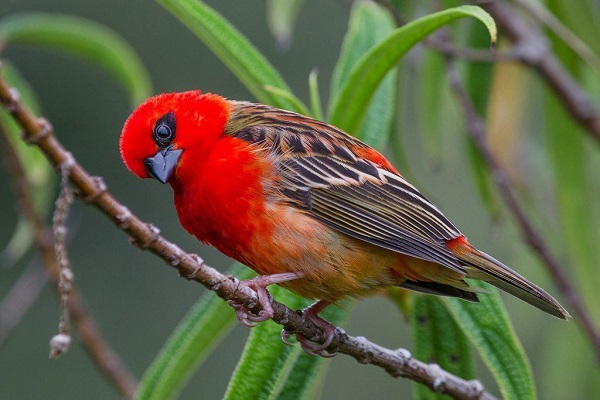 Краснохвостый ткачКласс: 	ПтицыОтряд: 	ВоробьинообразныеСемейство: 	ТкачиковыеРод: 	Краснохвостые ткачи (Histurgops (Reichenow, 1887))Вид: 	Краснохвостый ткачКраснохвостый ткач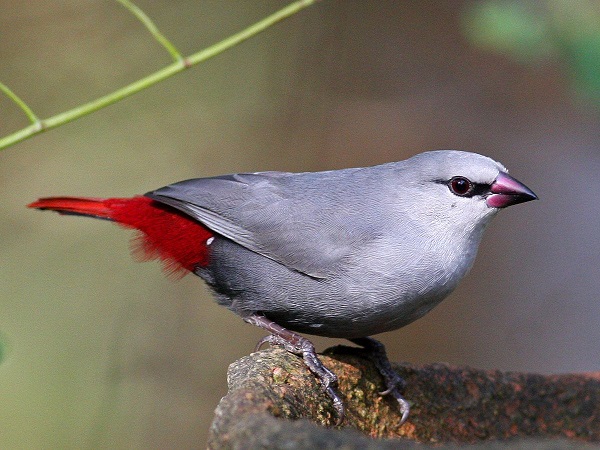 Обыкновенный общественный ткачКласс: 	ПтицыОтряд: 	ВоробьинообразныеСемейство: ТкачиковыеРод: Обыкновенные общественные ткачи (Philetairus (A. Smith, 1837)Вид: Обыкновенный общественный ткачОбыкновенный общественный ткачТкачиковые воробьиКласс: 	ПтицыОтряд: 	ВоробьинообразныеСемейство: ТкачиковыеРод: Ткачиковые воробьиТкачиковый воробей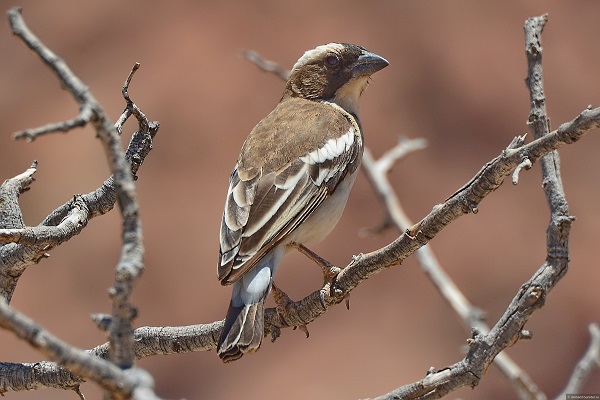 Красноклювые ткачиКласс: 	ПтицыОтряд: 	ВоробьинообразныеСемейство: 	ТкачиковыеРод: 	Красноклювые ткачиКрасноклювый ткач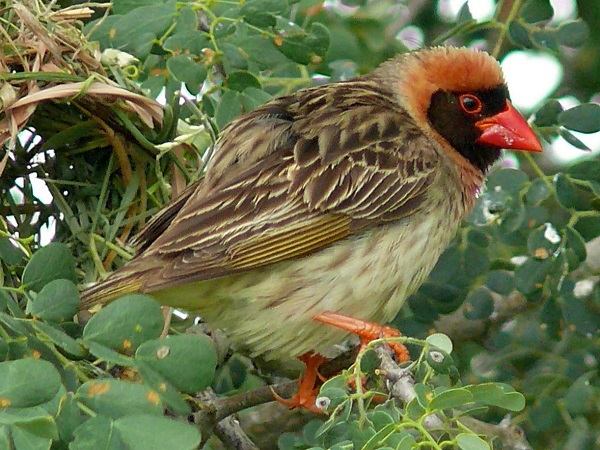 Птица-секретарьКласс: 	ПтицыОтряд: 	ЯстребообразныеСемейство: 	Птицы-секретари (Sagittariidae R. Grandori & L. Grandori, 1935)Род: 	Птицы-секретари (Sagittarius Hermann, 1783)Вид: 	Птица-секретарьПтица-секретарь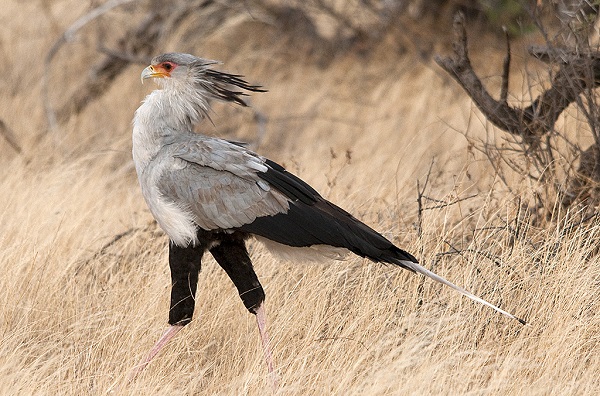 ТокоТоко — это род птиц семейства птиц-носорогов. Представителями семейства являются черноклювый ток, красноклювый ток, пёстрый ток, жетоклювый ток, черный малый, хемприхов, ток Монтейра, африканский серый ток и другие. Рассмотрим некоторых из них.Черноклювый токоКласс: 	ПтицыОтряд: 	Птицы-носорогиСемейство: 	Птицы-носорогиРод: 	ТокоВид: Черноклювый токоЧерноклювый токо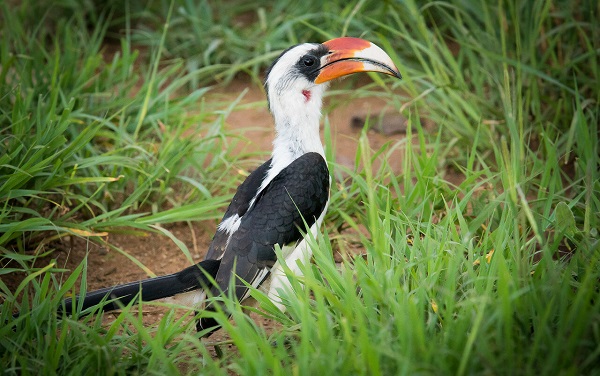 Красноклювый токоКласс: 	ПтицыОтряд: 	Птицы-носорогиСемейство: 	Птицы-носорогиРод: 	ТокоВид: Красноклювый токоКрасноклювый токо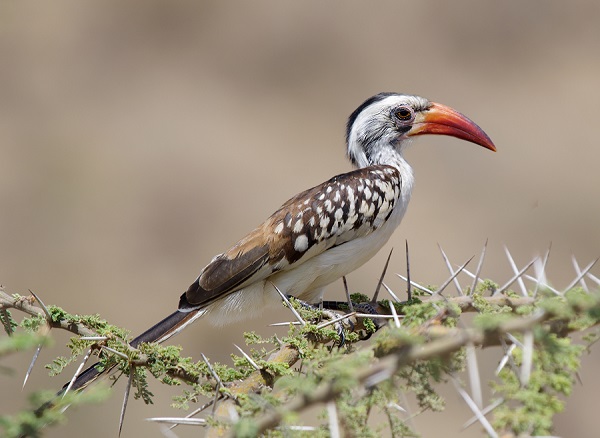 Пёстрый токКласс: 	ПтицыОтряд: 	Птицы-носорогиСемейство: 	Птицы-носорогиРод: 	ТокоВид: Пёстрый токПёстрый ток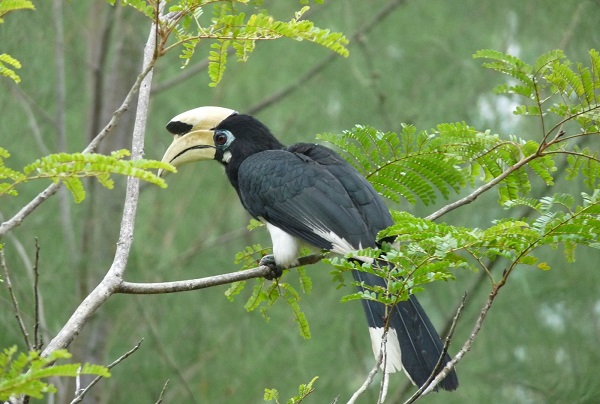 Желтоклювый токоКласс: 	ПтицыОтряд: 	Птицы-носорогиСемейство: 	Птицы-носорогиРод: 	ТокоВид: 	Желтоклювый токоЖелтоклювый токо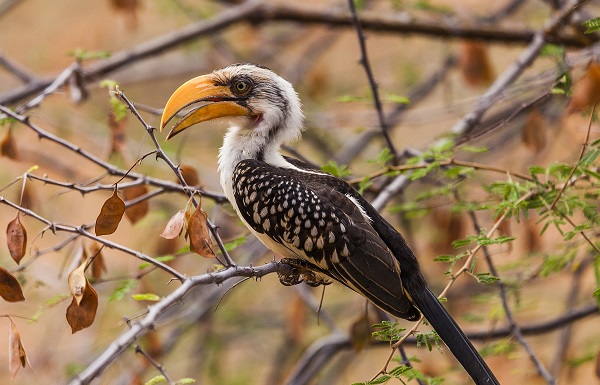 Чёрный малый токКласс: 	ПтицыОтряд: 	Птицы-носорогиСемейство: 	Птицы-носорогиРод: 	ТокоВид: 	Чёрный малый токЧёрный малый ток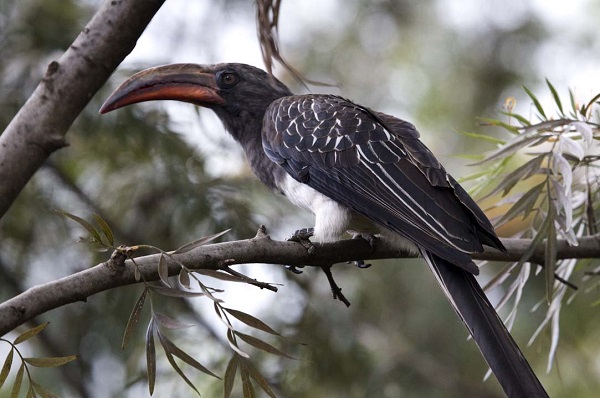 Хемприхов токКласс: 	ПтицыОтряд: 	Птицы-носорогиСемейство: 	Птицы-носорогиРод: 	ТокоВид: 	Хемприхов токХемприхов ток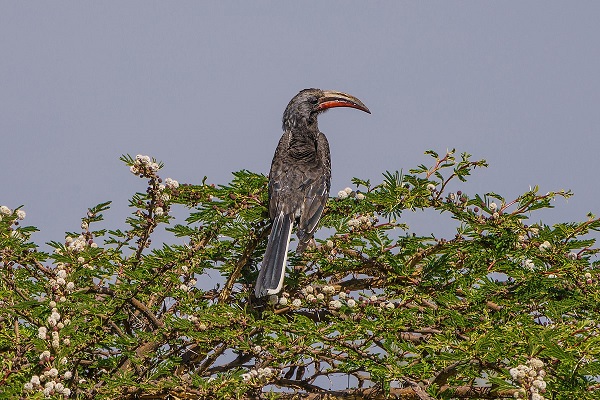 Ток МонтейраКласс: 	ПтицыОтряд: 	Птицы-носорогиСемейство: 	Птицы-носорогиРод: 	ТокоВид: 	Ток МонтейраТок Монтейра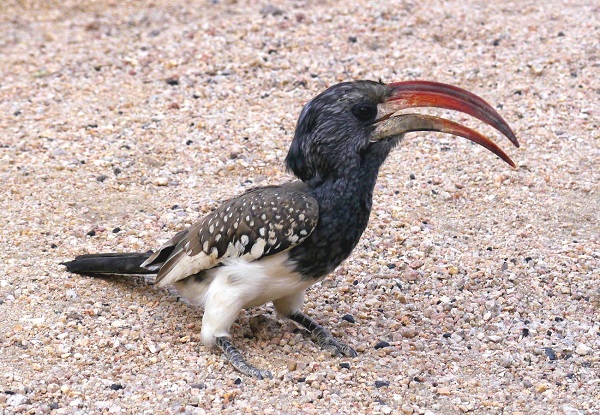 Африканский серый токоКласс: 	ПтицыОтряд: 	Птицы-носорогиСемейство: 	Птицы-носорогиРод: 	ТокоВид: 	Африканский серый токоАфриканский серый токо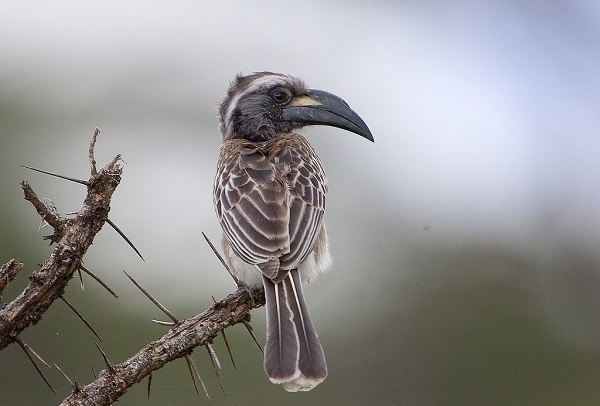 АистыЭто род птиц, в которых входят несколько видов. На территории Африки обитает чёрный, белобрюхий и белый аисты.Чёрный аистКласс: 	ПтицыОтряд: 	АистообразныеСемейство: 	АистовыеРод: 	АистыВид: 	Чёрный аистЧёрный аист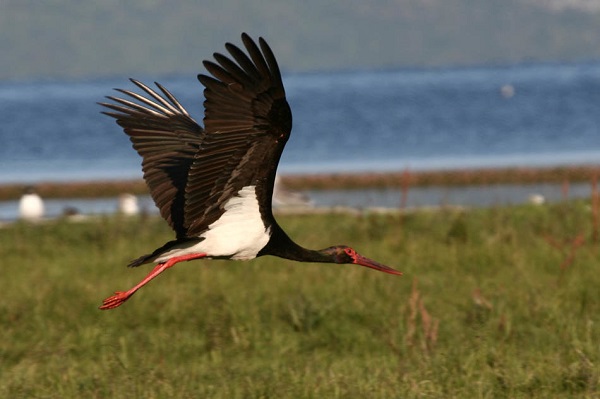 Белобрюхий аистКласс: 	ПтицыОтряд: 	АистообразныеСемейство: 	АистовыеРод: 	АистыВид: 	Белобрюхий аистБелобрюхий аист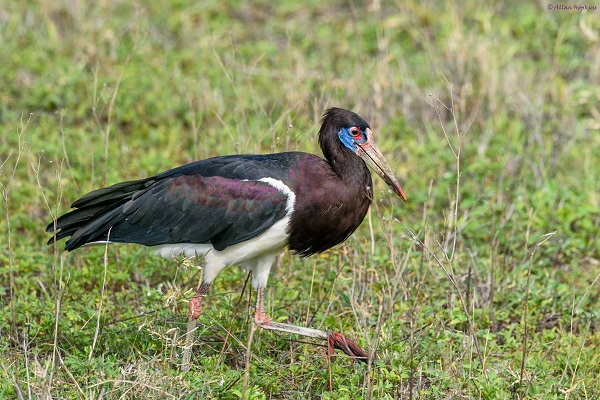 Белый аистКласс: 	ПтицыОтряд: 	АистообразныеСемейство: 	АистовыеРод: 	АистыВид: 	Белый аистБелый аист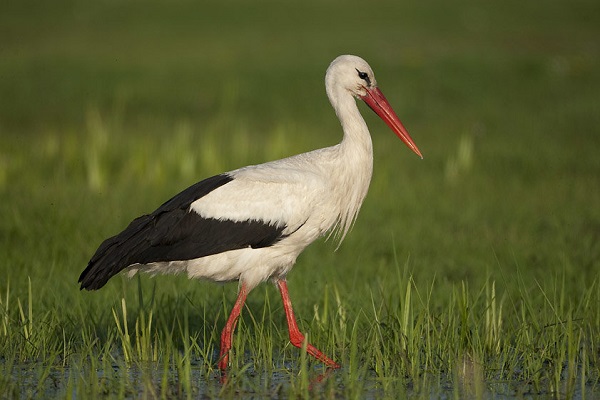 МедоуказчикиЕще одно семейство птиц. В него входят следующие представители обитающие на территории Африки: Пятнистый медоуказчикПятнистый медоуказчикКласс: 	ПтицыОтряд: 	ДятлообразныеСемейство: 	МедоуказчиковыеРод: 	МедоуказчикиВид: 	Пятнистый медоуказчикПятнистый медоуказчик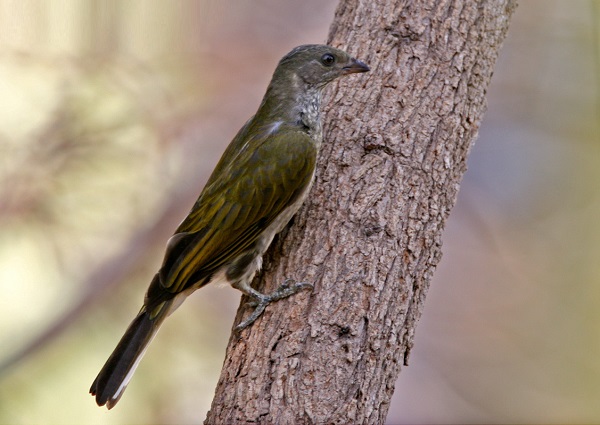 Пестролобый медоуказчикКласс: 	ПтицыОтряд: 	ДятлообразныеСемейство: 	МедоуказчиковыеРод: 	МедоуказчикиВид: 	Пестролобый медоуказчикПестролобый медоуказчикАфриканский белохохлый калаоКласс: 	ПтицыОтряд: 	Птицы-носорогиСемейство: 	Птицы-носорогиРод: 	Белохохлые птицы-носороги (Tropicranus W.L. Sclater, 1922)Вид: 	Африканский белохохлый калаоАфриканский белохохлый калаоАфриканский блестящий чирокКласс: 	ПтицыОтряд: 	ГусеобразныеСемейство: 	УтиныеРод: 	Блестящие чиркиВид: 	Африканский блестящий чирокАфриканский блестящий чирокАфриканский грифКласс: 	ПтицыОтряд: 	ЯстребообразныеСемейство: 	ЯстребиныеРод: 	ГрифыВид: 	Африканский грифАфриканский гриф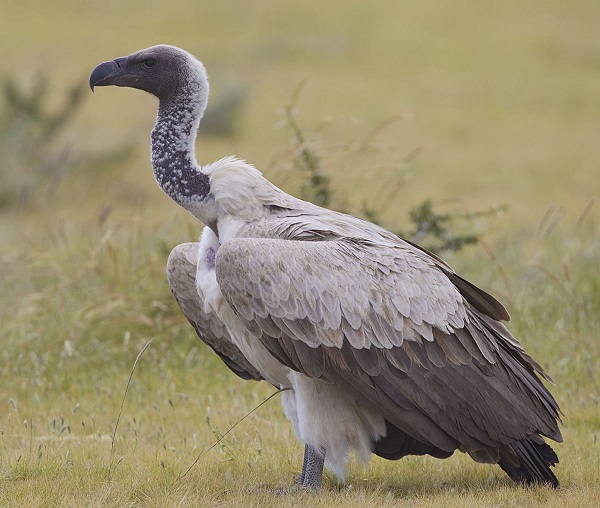 Волнистый астрильдКласс: 	ПтицыОтряд: 	ВоробьинообразныеСемейство: 	Вьюрковые ткачикиРод: 	АстрильдыВид: 	Волнистый астрильдВолнистый астрильд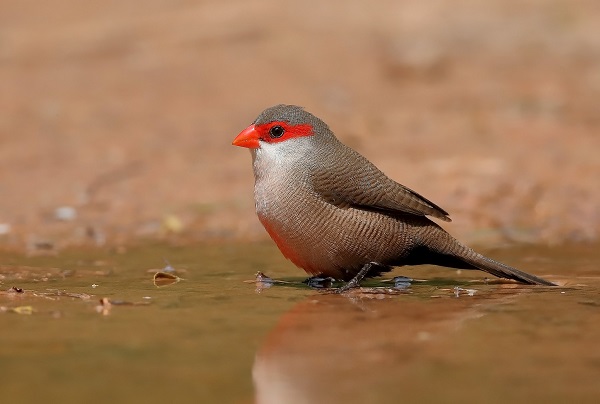 ИбисыЕде одно семейство птиц, которых можно встретить на африканском континенте. В частности можно встретить: черношейного, священного, молуккского, лысого, хагедаш, украшенного ибиса.Черношейные ибисыКласс: 	ПтицыОтряд: 	АистообразныеСемейство: 	ИбисовыеРод: 	Черношейные ибисыЧерношейный ибис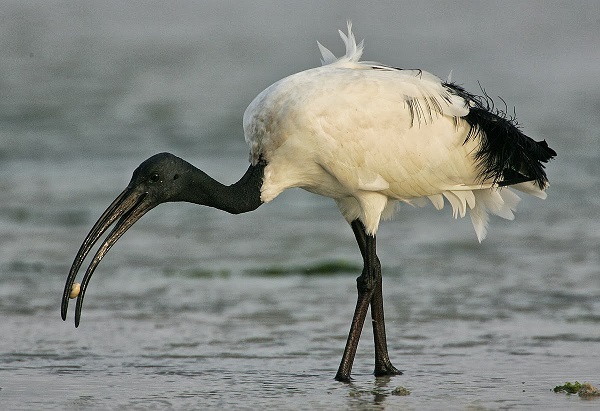 Священный ибисКласс: 	ПтицыОтряд: 	АистообразныеСемейство: 	ИбисовыеРод: 	Черношейные ибисыВид: 	Священный ибисСвященный ибис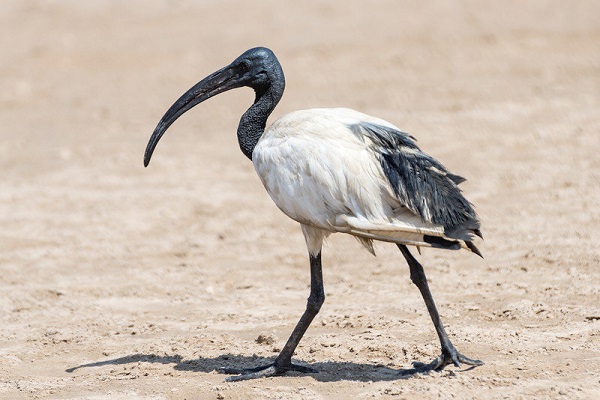 Молуккский ибисКласс: 	ПтицыОтряд: 	АистообразныеСемейство: 	ИбисовыеРод: 	Черношейные ибисыВид: 	Молуккский ибисМолуккский ибис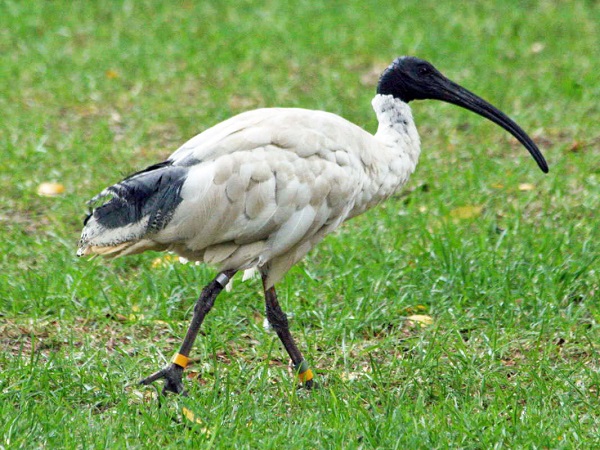 Лысый ибисКласс: 	ПтицыОтряд: 	АистообразныеСемейство: 	ИбисовыеРод: 	Лысые ибисыВид: 	Лысый ибисЛысый ибис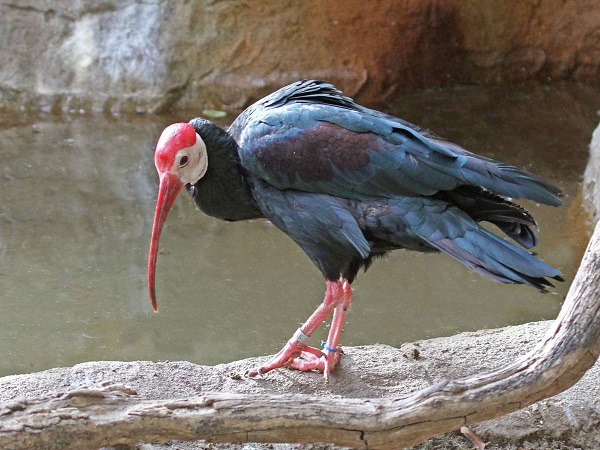 ХагедашКласс: 	ПтицыОтряд: 	АистообразныеСемейство: 	ИбисовыеРод: 	Украшенные ибисыВид: 	ХагедашХагедаш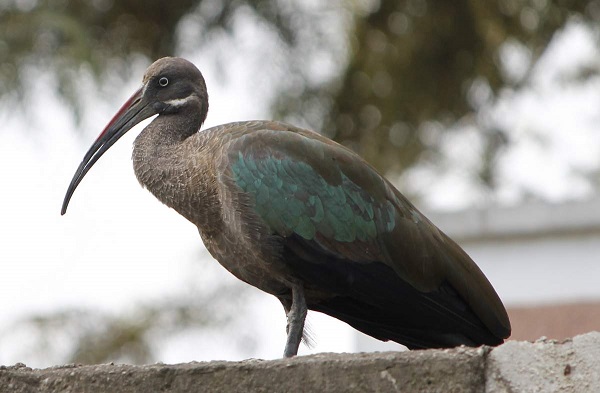 Украшенный ибисКласс: 	ПтицыОтряд: 	АистообразныеСемейство: 	ИбисовыеРод: 	Украшенные ибисыВид: 	Украшенный ибисУкрашенный ибис
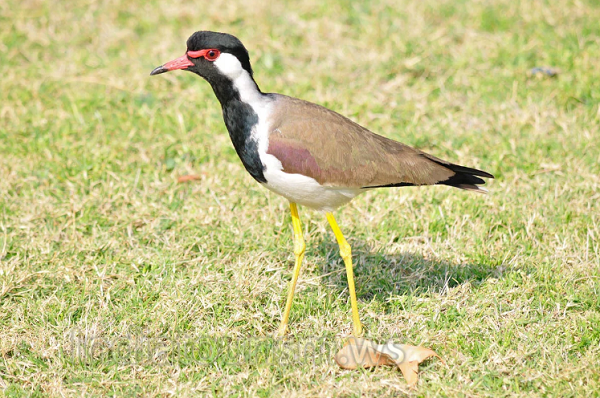 Пресмыкающиеся (рептилии) АфрикиКрокодилыОтряд крокодилов включает в себя на сегодняшний день несколько видов. Среди обитающих в Африке можно назвать гребнистого крокодила, африканского узкорылого, оринокского, острорылого, нильского, западноафриканского (пустынного) и тупорылого крокодилов.Гребнистый крокодилКласс: ПресмыкающиесяОтряд: КрокодилыСемейство: Настоящие крокодилыРод: Настоящие крокодилыВид: Гребнистый крокодилГребнистый крокодил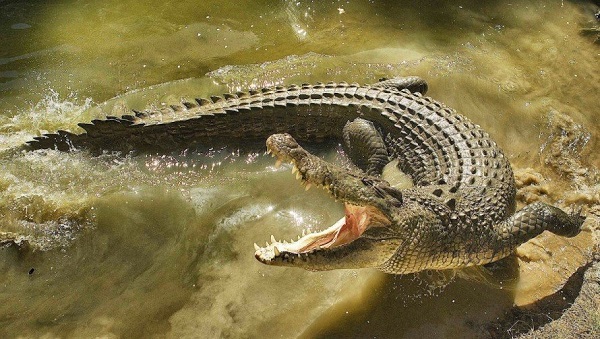 Африканский узкорылый крокодилКласс: ПресмыкающиесяОтряд: КрокодилыСемейство: Настоящие крокодилыРод: MecistopsВид: Африканский узкорылый крокодилАфриканский узкорылый крокодилОринокский крокодилКласс: ПресмыкающиесяОтряд: КрокодилыСемейство: Настоящие крокодилыРод: CrocodylusВид: Оринокский крокодилОринокский крокодил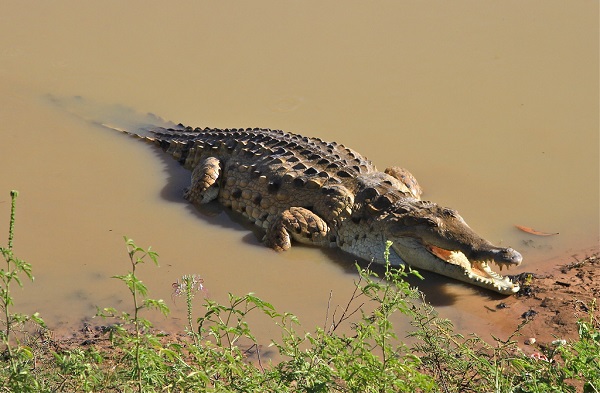 Острорылый крокодилКласс: ПресмыкающиесяОтряд: КрокодилыСемейство: Настоящие крокодилыРод: CrocodylusВид: Острорылый крокодилОстрорылый крокодил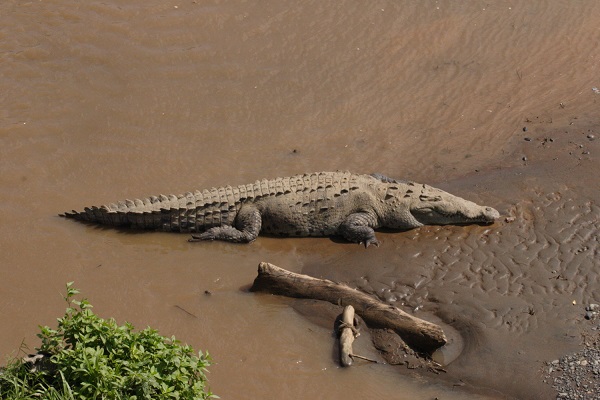 Нильский крокодилКласс: ПресмыкающиесяОтряд: КрокодилыСемейство: Настоящие крокодилыРод: Настоящие крокодилыВид: Нильский крокодилНильский крокодил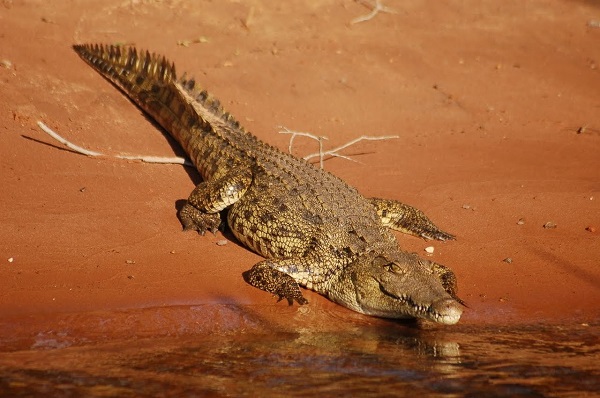 Западноафриканский (пустынный) крокодилКласс: ПресмыкающиесяОтряд: КрокодилыСемейство: Настоящие крокодилыРод: Настоящие крокодилыВид: Западноафриканский крокодилЗападноафриканский крокодилТупорылый крокодилКласс: ПресмыкающиесяОтряд: КрокодилыСемейство: Настоящие крокодилыРод: Тупорылые крокодилыВид: Тупорылый крокодилТупорылый крокодил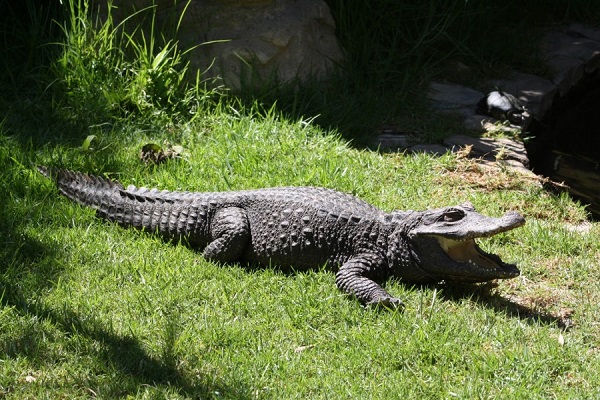 КобрыКак известно некоторых ядовитых змей из семейства аспидов называют кобрами. Некоторые виды кобр обитают в разных районах Африки.Обыкновенная щитковая кобраКласс: 	ПресмыкающиесяОтряд: 	ЧешуйчатыеСемейство: 	АспидыРод: 	Щитковые кобрыВид: 	Обыкновенная щитковая кобраОбыкновенная щитковая кобраКольчатая водяная кобраКласс: 	ПресмыкающиесяОтряд: 	ЧешуйчатыеСемейство: 	АспидыРод: 	Настоящие кобрыВид: 	Кольчатая водяная кобраКольчатая водяная кобра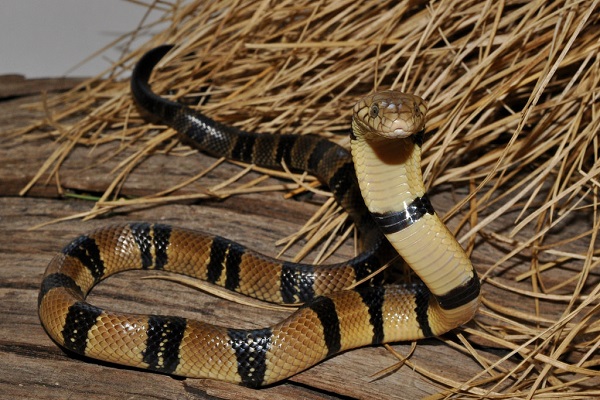 Ошейниковая кобраКласс: 	ПресмыкающиесяОтряд: 	ЧешуйчатыеСемейство: 	АспидыРод: 	Ошейниковые кобры (Hemachatus Fleming, 1822)Вид: 	Ошейниковая кобраОшейниковая кобра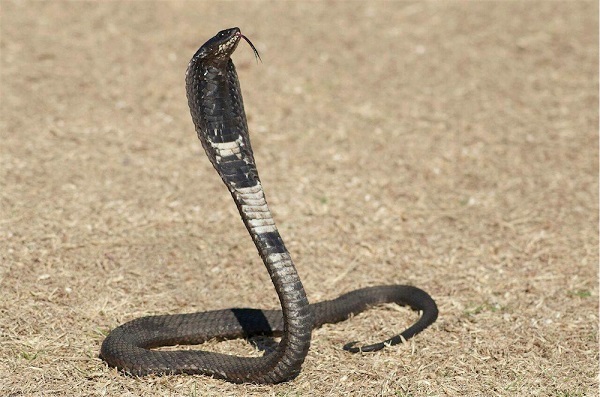 Большая коричневая плюющаяся кобраКласс: 	ПресмыкающиесяОтряд: 	ЧешуйчатыеСемейство: 	АспидыРод: 	Настоящие кобрыВид: 	Большая коричневая плюющаяся кобраБольшая коричневая плюющаяся кобраМозамбикская кобраКласс: 	ПресмыкающиесяОтряд: 	ЧешуйчатыеСемейство: 	АспидыРод: 	Настоящие кобрыВид: 	Мозамбикская кобраМозамбикская кобра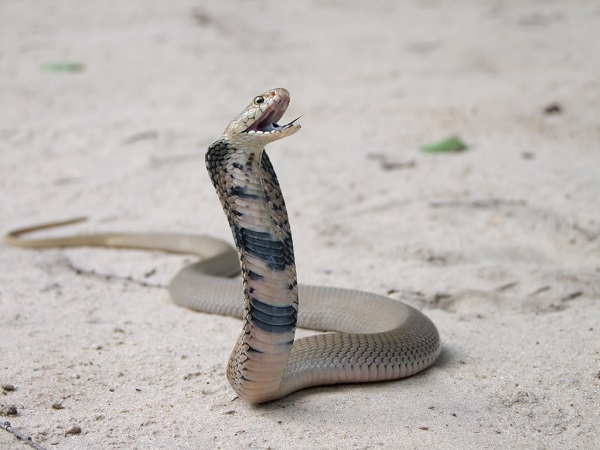 Черношеяя кобраКласс: 	ПресмыкающиесяОтряд: 	ЧешуйчатыеСемейство: 	АспидыРод: 	Настоящие кобрыВид: 	Черношеяя кобраЧерношеяя кобра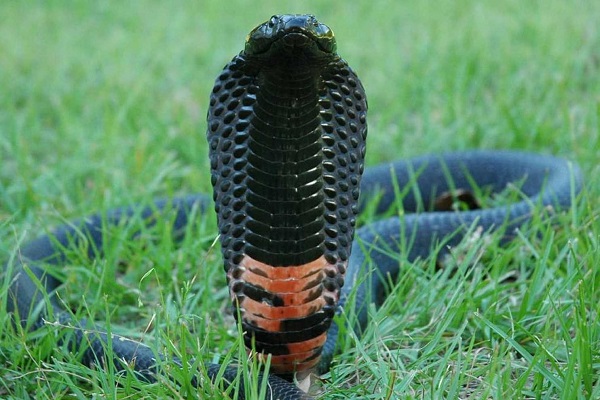 Гюрза (левантская гадюка)Класс: 	ПресмыкающиесяОтряд: 	ЧешуйчатыеСемейство: 	ГадюковыеРод: 	Гигантские гадюкиВид: 	ГюрзаЛевантская гадюка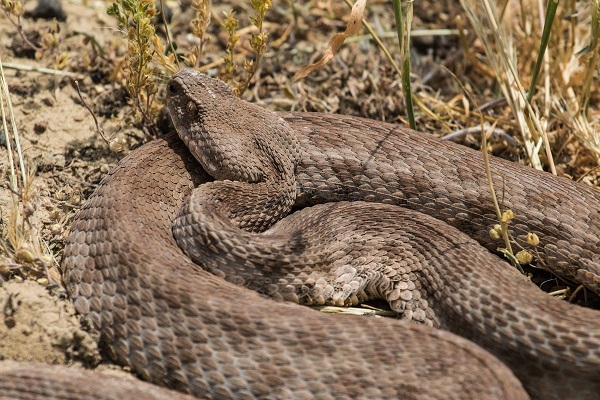 Габонская гадюка или кассаваКласс: 	ПресмыкающиесяОтряд: 	ЧешуйчатыеСемейство: 	ГадюковыеРод: 	Африканские гадюкиВид: 	Габонская гадюкаГабонская гадюка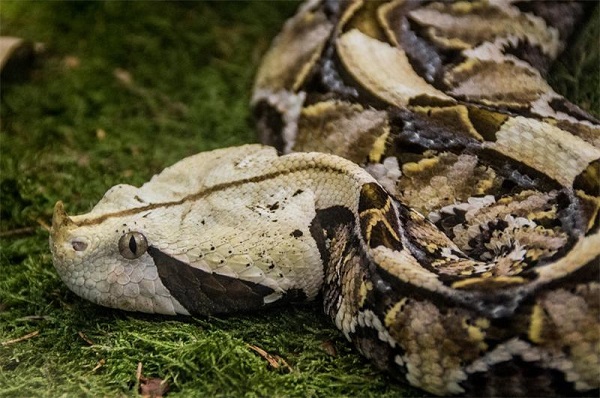 Шумящая гадюкаКласс: 	ПресмыкающиесяОтряд: 	ЧешуйчатыеСемейство: 	ГадюковыеРод: 	Африканские гадюкиВид: 	Габонская гадюкаШумящая гадюка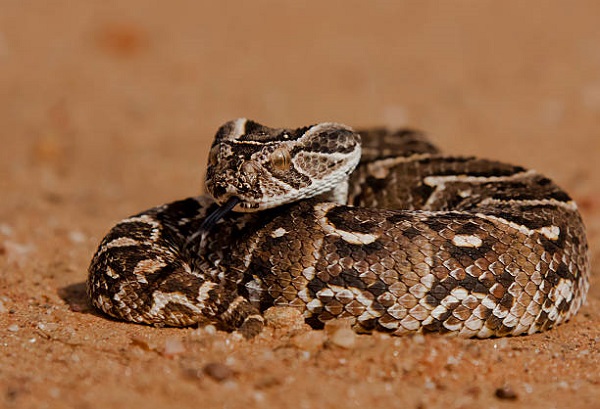 ПитонПитоны — это семейство не ядовитых змей. На территории Африки обитают некоторые виды.Иероглифовый скальный питонКласс: 	ПресмыкающиесяОтряд: 	ЧешуйчатыеСемейство: 	ПитоныРод: 	ПитоныВид: 	Иероглифовый питонИероглифовый скальный питонКоролевский питонКласс: 	ПресмыкающиесяОтряд: 	ЧешуйчатыеСемейство: 	ПитоныРод: 	ПитоныВид: 	Королевский питонКоролевский питон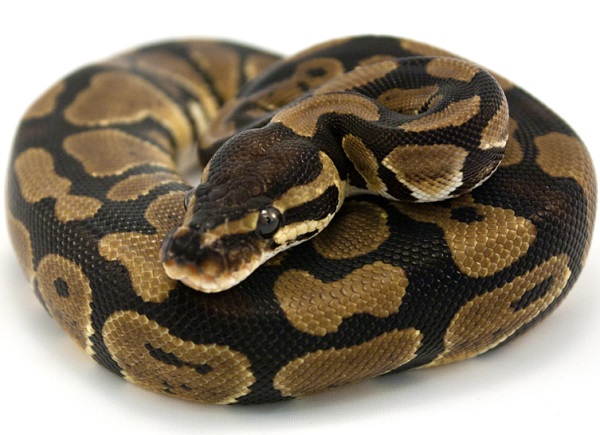 Карликовый или ангольский питонКласс: 	ПресмыкающиесяОтряд: 	ЧешуйчатыеСемейство: 	ПитоныРод: 	ПитоныВид: 	Карликовый питонАнгольский питон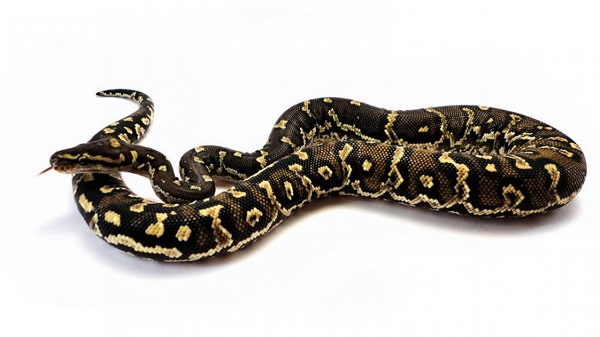 Эфиопский питонКласс: 	ПресмыкающиесяОтряд: 	ЧешуйчатыеСемейство: 	ПитоныРод: 	ПитоныВид: 	Эфиопский питонЭфиопский питон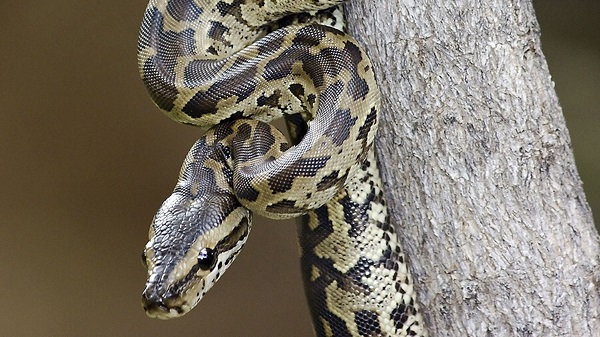 МамбыЕще одно семейство змей — мамбы, обитающих в Африке.Узкоголовая мамбаКласс: 	ПресмыкающиесяОтряд: 	ЧешуйчатыеСемейство: 	АспидыРод: 	МамбыВид: 	Узкоголовая мамбаУзкоголовая мамба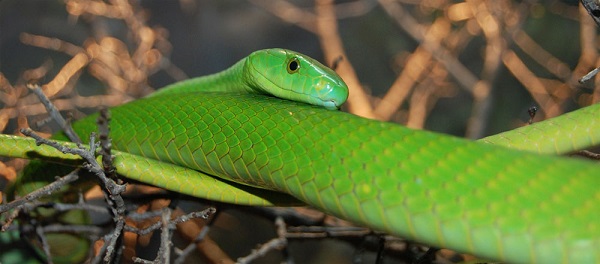 Черная мамбаКласс: 	ПресмыкающиесяОтряд: 	ЧешуйчатыеСемейство: АспидыРод: 	МамбыВид: 	Чёрная мамбаЧерная мамба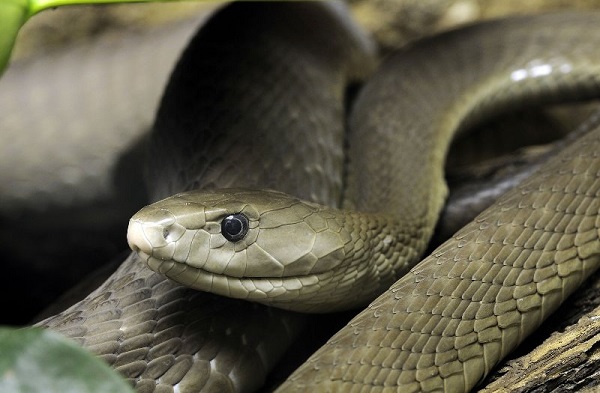 Зелёная мамбаКласс: 	ПресмыкающиесяОтряд: 	ЧешуйчатыеСемейство: АспидыРод: 	МамбыВид: Зелёная мамбаЗелёная мамба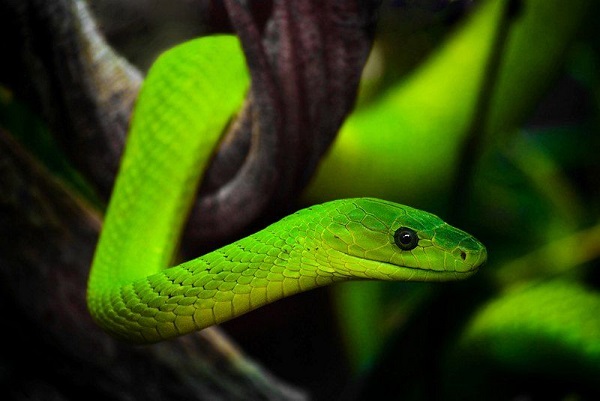 Среди пресмыкающихся в Африке можно также встретить хамелеона Джексона, нильского варана, африканских змееглазых сцинков, геккона, шпороносную черепаху.
Земноводные АфрикиВ Африке обитает много разных лягушек, среди которых волосатая лягушка, лягушка-голиаф, роющая лягушка.Лягушка-голиафЛягушка-голиаф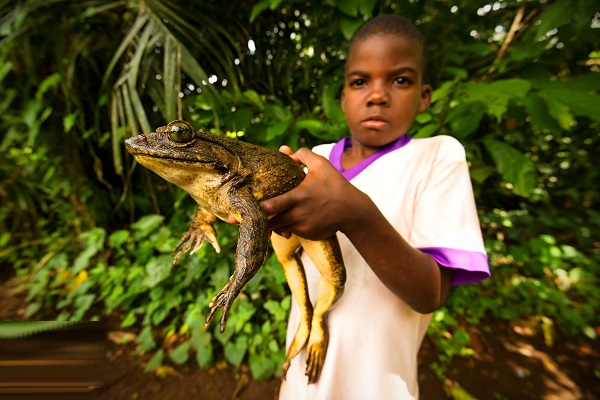 Лягушка-голиаф — это огромная квакушка. Более того, это самая большая лягушка в мире. Ее можно встретить в Камеруне. Встречаются особи до 33 см в длину и весом до 3,3 килограмма. Длина прыжка такой лягушки — 3 метра.Волосатая лягушкаКласс: 	ЗемноводныеОтряд: БесхвостыеСемейство: ПискуньиРод: Волосатые лягушки (Trichobatrachus Boulenger, 1900)Вид: Волосатая лягушкаВолосатая лягушка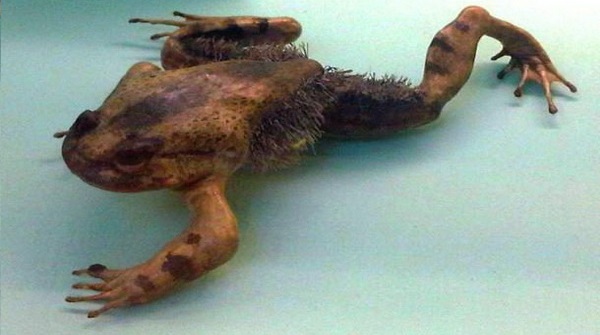 Роющая лягушкаКласс: ЗемноводныеОтряд: БесхвостыеСемейство: PyxicephalidaeРод: PyxicephalusВид: Роющая лягушкаРоющая лягушка
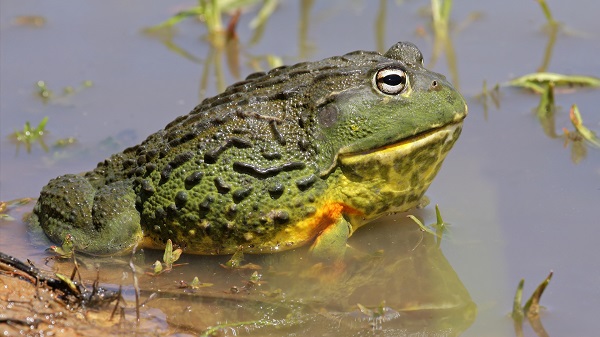 Рыбы АфрикиКрупная тигровая рыба (гигантский гидроцин или мбенга)Класс: 	Лучепёрые рыбыОтряд: 	ХарацинообразныеСемейство: 	Африканские тетрыРод: 	ГидроциныВид: 	Большая тигровая рыбаБольшая тигровая рыба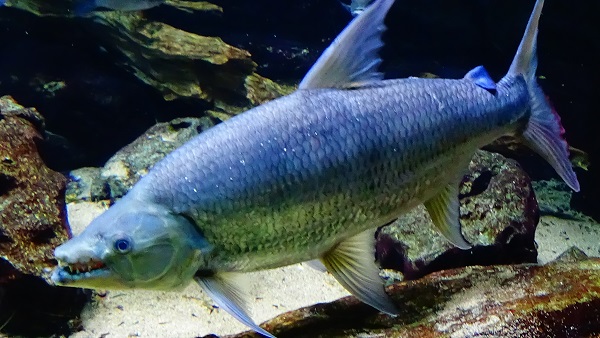 Каламоихт (рыба-змея)Класс: 	Лучепёрые рыбыОтряд: 	Многопёрообразные (Polypteriformes Bleeker, 1859)Семейство: 	МногопёровыеРод: 	Каламоихты (Erpetoichthys Smith, 1865)Вид: 	КаламоихтКаламоихт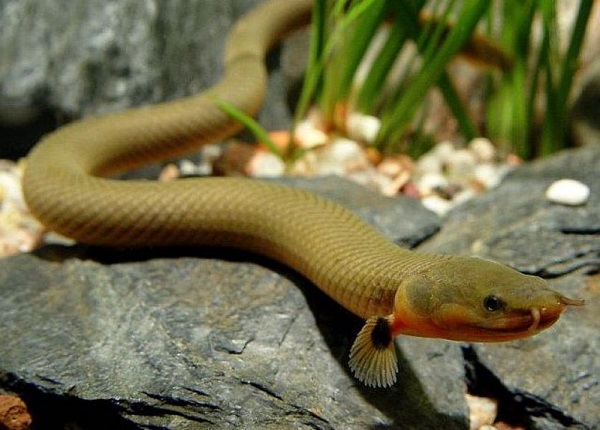 Сенегальский многоперКласс: 	Лучепёрые рыбыОтряд: 	Многопёрообразные (Polypteriformes Bleeker, 1859)Семейство: 	МногопёровыеРод: 	МногопёрыВид: 	Сенегальский многопёрСенегальский многопер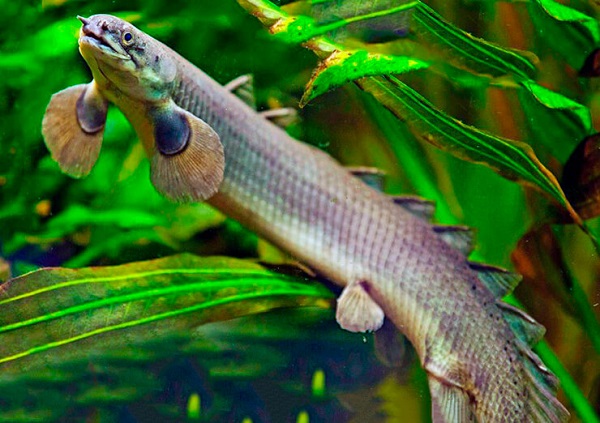 Илистые прыгуныЭто род лучепёрых рыб. Из видов обитающих на территории Африки от Сенегала до Анголы можно назвать обыкновенного илистого прыгуна.Обыкновенный илистый прыгунКласс: 	Лучепёрые рыбыОтряд: 	GobiiformesСемейство: 	OxudercidaeРод: 	PeriophthalmusВид: 	Обыкновенный илистый прыгунОбыкновенный илистый прыгунХрамулиЭто еще один род лучепёрых рыб, включающих около 36 видов, которых можно встретить на территории африканского континента. Интересно, что всех храмули имеется 2 рта: нижний и широкий.Класс: Лучепёрые рыбыОтряд: КарпообразныеСемейство: КарповыеРод: ХрамулиХрамули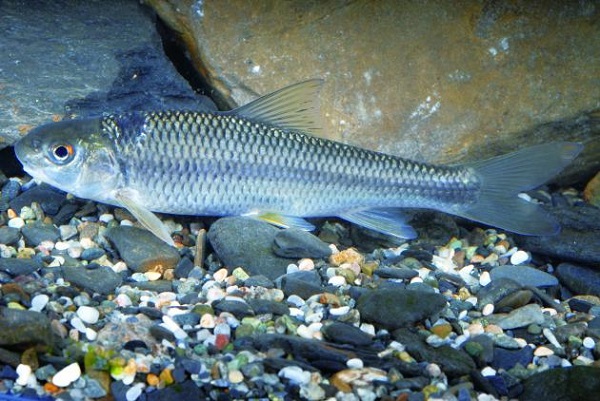 Фахака или африканский скалозубКласс: 	Лучепёрые рыбыОтряд: 	ИглобрюхообразныеСемейство: 	ИглобрюхиеРод: 	ИглобрюхиВид: 	ФахакаФахака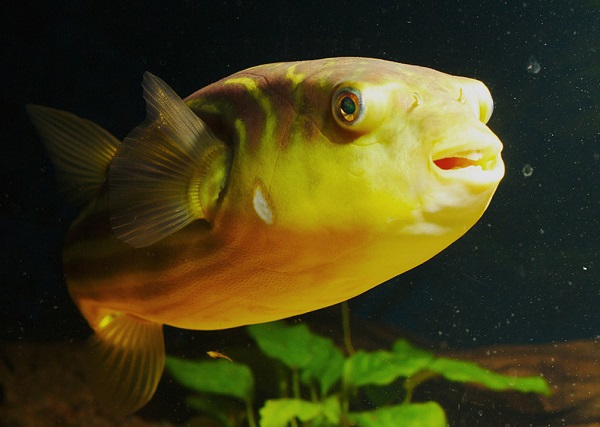 Южный афиосемионКласс: 	Лучепёрые рыбыОтряд: 	КарпозубообразныеСемейство: 	НотобранхиевыеРод: 	АфиосемионыВид: 	Южный афиосемионЮжный афиосемион
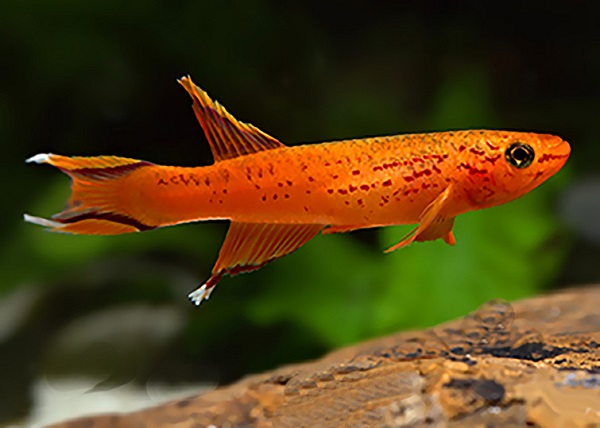 Насекомые АфрикиЖук-голиафКласс:	НасекомыеПодкласс:	ОткрыточелюстныеИнфракласс:	Крылатые насекомыеОтряд:	ЖесткокрылыеНадсемейство:	СкарабеоидныеСемейство:	Пластинчатоусые[1]Подсемейство:	БронзовкиТриба:	GoliathiniРод:	ГолиафыЖук-голиаф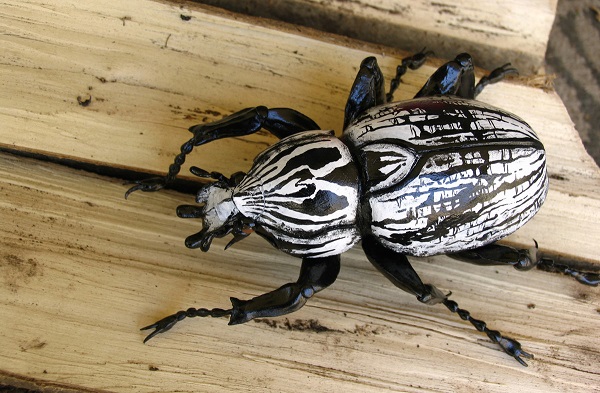 Жуг-голиаф является самым тяжёлым жуком в мире. Самцы при жизни могут достигать веса до 47 граммов, по другим источнкам до 80-100 граммов.Малярийный комарКласс: 	НасекомыеОтряд: 	ДвукрылыеСемейство: 	Кровососущие комарыРод: 	Малярийные комарыЭто род комаров, в который включено большое количество подродов и более 440 подвидов. На территории России насчитывается около 10 видов малярийных комаров. Самыми опасными видами считаются индийский и африканский Anopheles gambiae и Anopheles funestusобитающие в тропиках.Малярийный комар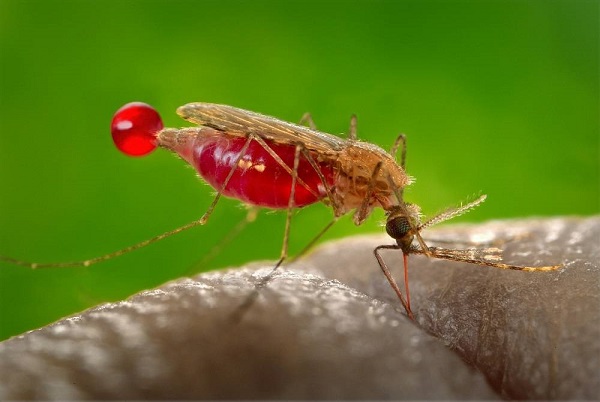 Муха ЦецеКласс: 	НасекомыеОтряд: 	ДвукрылыеСемейство: 	Glossinidae Theobald, 1903Род: 	ЦецеМуха Цеце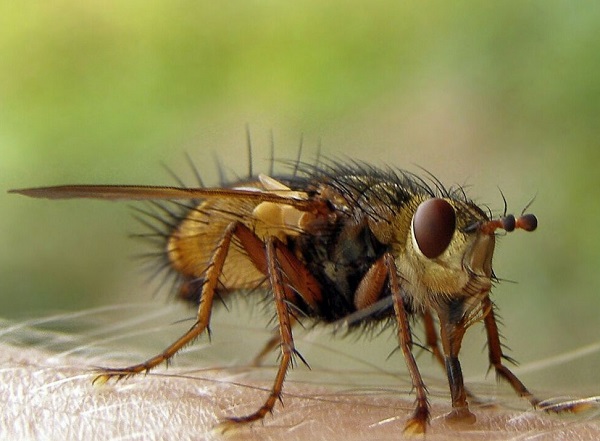 Еще один род насекомых, обитающих в остнов в тропиках и субтропиках Африки. Являются переносчиками трипаносомозов (сонной болезни) — заболеваний человека, а также животных. Существует около 23 видов данного рода насекомых.Жук Stenocara (Намибский жук)Класс: НасекомыеОтряд: ЖесткокрылыеСемейство: ЧернотелкиРод: StenocaraЕще один род насекомых, обитающих в африканских пустынях. В данном роде насчитывается несколько видов: Stenocara dentata, Stenocara eburnea, Stenocara gibbipennis, Stenocara globulum, Stenocara gracilipes.Так данный жук обитает в пустыни Намиб, его также называют Намибским жуком.Жук Stenocara dentata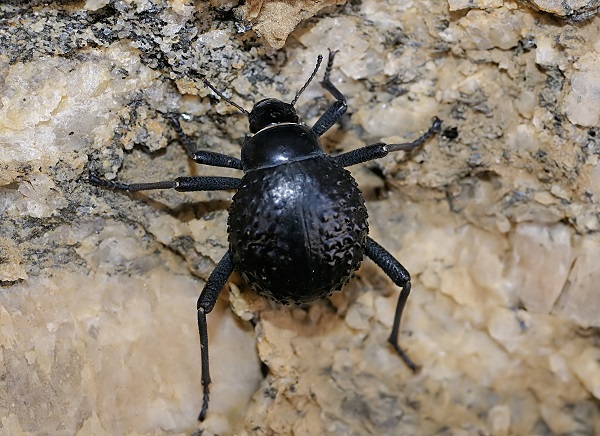 Бахчевая коровкаКласс: 	НасекомыеОтряд: 	ЖесткокрылыеСемейство: 	Божьи коровкиРод: 	HenosepilachnaВид: 	Бахчевая коровкаБахчевая коровка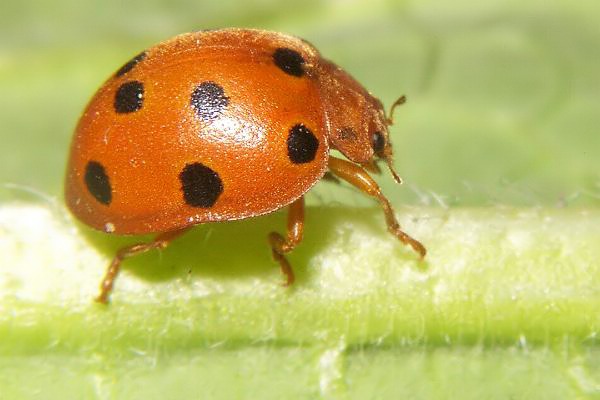 Вольфартова мухаКласс:	НасекомыеОтряд:	ДвукрылыеСемейство:	Серые мясные мухиРод:	WohlfahrtiaВид:	Вольфартова мухаВольфартова муха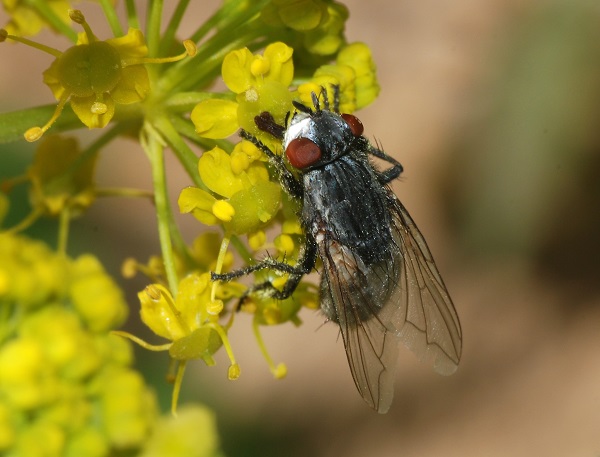 Египетская кобылка (египетская саранча)Класс:	НасекомыеОтряд:	ПрямокрылыеСемейство:	Настоящие саранчовыеРод:	AnacridiumВид:	Египетская кобылкаЕгипетская кобылка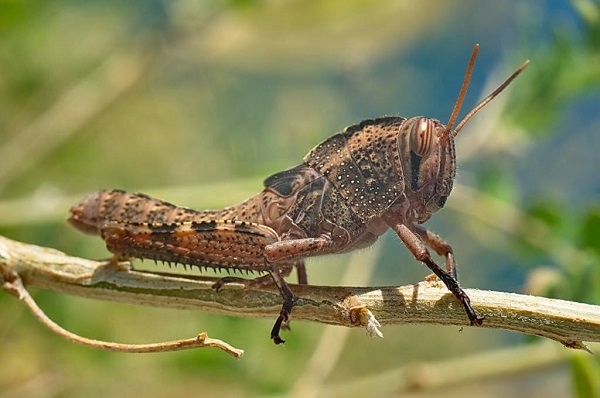 Пчелиный волкКласс: 	НасекомыеОтряд: 	ПерепончатокрылыеСемейство: 	Песочные осыРод: 	ФилантыВид: 	Пчелиный волкПчелиный волк
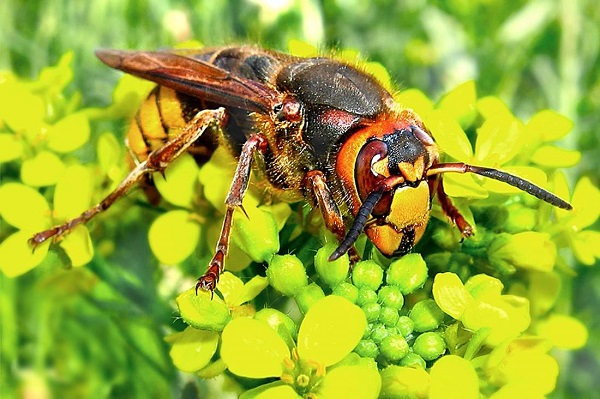 Паукообразные АфрикиСкорпионыСкорпионы — целый отряд из класса паукообразных. Обитают они в жарких странах. Существует более 1750 видов скорпионов и лишь 50 видов выделяют яд, который опасен для человека. Самый большой скорпион из всех паукообразных — императорский.Императорский скорпионКласс:	ПаукообразныеОтряд:	СкорпионыПодотряд:	NeoscorpioninaИнфраотряд:	OrthosterniНадсемейство:	ScorpionoideaСемейство:	ScorpionidaeРод:	PandinusВид:	Императорский скорпионИмператорский скорпион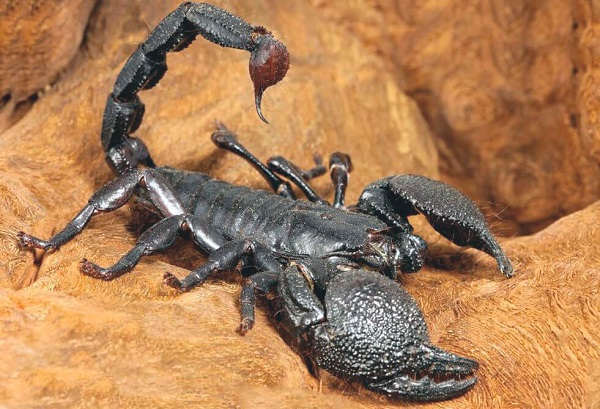 Этот вид встречается в Африке и является самым популярным у любителей скорпионов. Это самый крупный скорпион.Королевский паук-бабуинКласс: 	ПаукообразныеОтряд: 	ПаукиСемейство: 	Пауки-птицеедыРод: 	Pelinobius Karsch, 1885Вид: 	Pelinobius muticusКоролевский паук-бабуин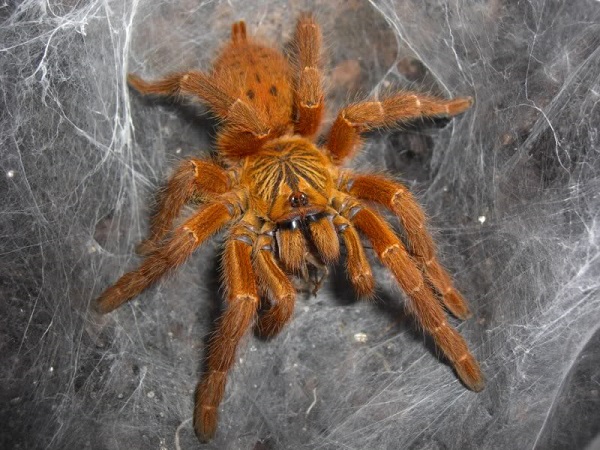 Паук ДарвинаКласс: 	ПаукообразныеОтряд: 	ПаукиСемейство: 	Пауки-кругопрядыРод: 	CaerostrisВид: 	Caerostris darwiniПаук Дарвина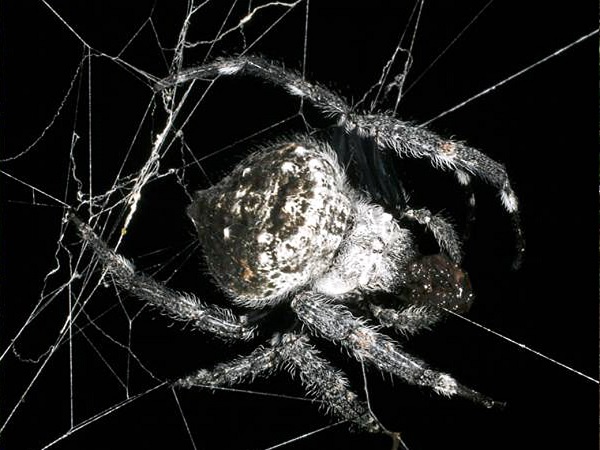 Паук-серебрянка или водяной паукКласс: 	ПаукообразныеОтряд: 	ПаукиСемейство: 	Пауки-цибеидыРод: 	Argyroneta Latreille, 1804Вид: 	Паук-серебрянкаПаук-серебрянка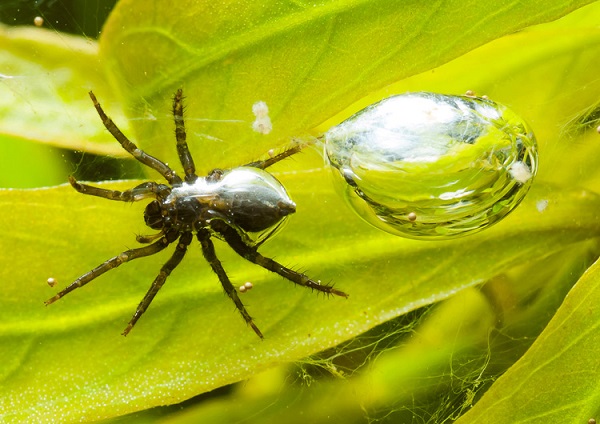 Аргиопа Брюнниха (паук-оса)Класс: 	ПаукообразныеОтряд: 	ПаукиСемейство: 	Пауки-кругопрядыРод: 	ArgiopeВид: 	Аргиопа БрюннихаАргиопа Брюнниха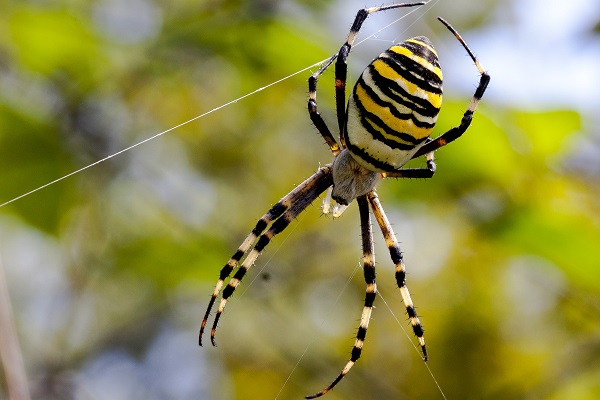 Белый каракуртКласс:	ПаукообразныеОтряд:	ПаукиСемейство:	Пауки-тенётникиРод:	Чёрные вдовыВид:	Белый каракуртБелый каракурт
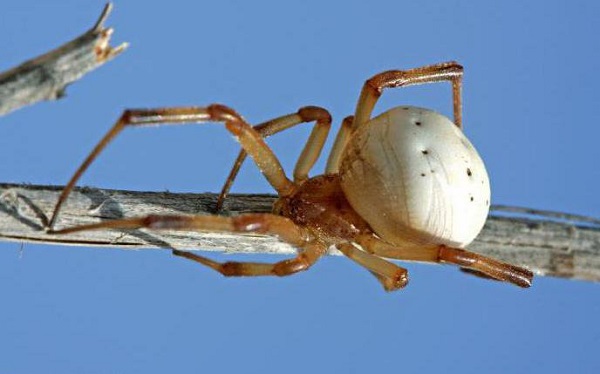 Ракообразные АфрикиБольшая дафнияКласс:	ЖаброногиеНадотряд:	ВетвистоусыеОтряд:	DaphniiformesПодотряд:	AnomopodaСемейство:	DaphniidaeРод:	ДафнияВид:	Большая дафнияБольшая дафния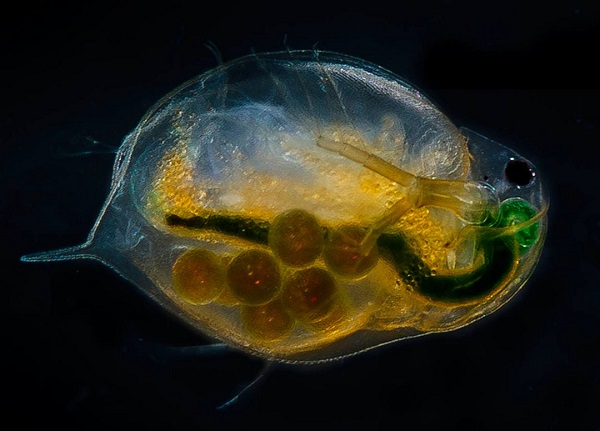 Настоящие лангустыКласс: 	Высшие ракиОтряд: 	Десятиногие ракиСемейство: PalinuridaeСемейство съедобных десятиногих ракообразных. Их также называют скалистые лобстеры, шипастые лобстеры. Обитают они в Южном полушарии, в том числе и в Африке. Известно около 10 родов и 45 видов. Один из видов, который встречается на побережье Морокко — обыкновенный лангст.Обыкновенный лангустКласс:	Высшие ракиОтряд:	Десятиногие ракообразныеСемейство:	Настоящие лангустыРод:	PalinurusВид:	Обыкновенный лангустОбыкновенный лангуст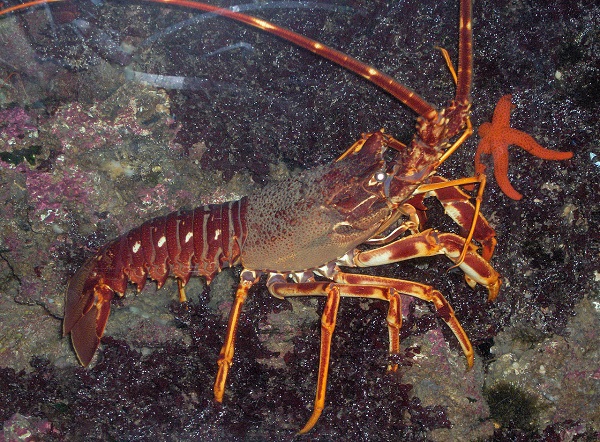 Hemilepistus reaumuri (пустынная мокрица)Класс: 	Высшие ракиОтряд: 	РавноногиеСемейство: 	AgnaridaeРод: 	HemilepistusВид: 	Hemilepistus reaumuriПустынная мокрица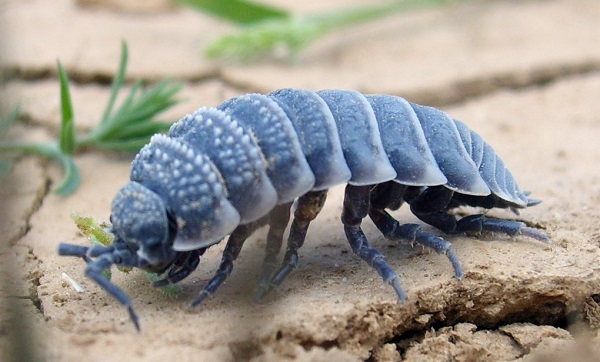 Jasus lalandiiКласс: 	Высшие ракиОтряд: 	Десятиногие ракиСемейство: 	PalinuridaeРод: 	JasusВид: Jasus lalandiiНа сегодняшний день существует 7 видов из рода Jasus. На территории Южной Африки обитает вид Jasus lalandii.Jasus lalandii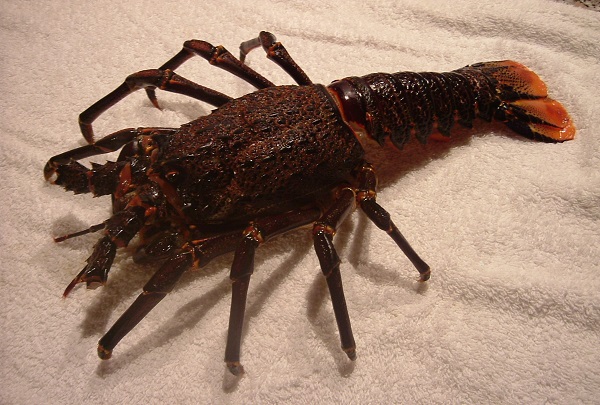 Колючий лангуст (Panulirus argus)Класс: Высшие ракиОтряд: Десятиногие ракиСемейство: PalinuridaeРод: PanulirusВид: Panulirus argusPanulirus argus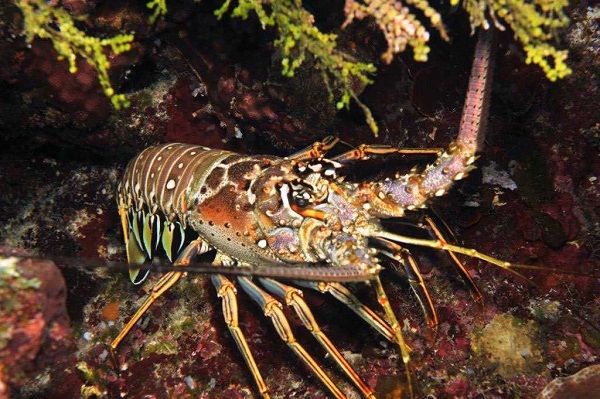 Источники:https://shkolnaiapora.ru/afrika/zhivotnyehttps://natworld-info.turbopages.org/natworld.info/s/zhivotnye/fauna-afriki-spisok-harakteristika-i-foto-zhivotnyh-kontinentahttps://givnost.ru/zhivotnye-afriki-opisanie-i-nazvaniya-zhivotnyx-afriki/https://zverila.ru/dikie-zhivotnye/udivitelnyj-mir-zhivotnyh-afriki.htmlhttps://kipmu-ru.turbopages.org/kipmu.ru/s/zhivotnye-afriki-spisok-foto-i-opisanie/